ПОЯСНИТЕЛЬНАЯ ЗАПИСКАПрограмма развития муниципального общеобразовательного учреждения «Средняя общеобразовательная школа № 9» Энгельсского муниципального района Саратовской области (далее – Школа) на 2023–2027 годы является стратегическим документом, определяющим пути и основные направления развития школы на период с 2023 года до 2027 года в логике современной государственной образовательной политики и с учетом потенциала саморазвития образовательного учреждения.Программа подготовлена рабочей группой Школы.В Программе отражены тенденции развития Школы, охарактеризованы главные проблемы и задачи работы педагогического и ученического коллективов, представлены меры по изменению содержания и организации образовательного процесса. Развитие Школы в данный период предполагает поиск путей и создание условий для повышения качества образования.Программа является инструментом управления, развитием образовательного процесса и учреждения в целом. Она предназначена для систематизации управления развитием Школы, а также разработки и реализации комплекса мер, направленных на достижение Школой качества образования, адекватного запросам современного российского общества, уровню развития педагогической науки и меняющимся социально- экономическим условиям, на становление демократического уклада Школы как действующей модели граждан.ПАСПОРТ   ПРОГРАММЫ   РАЗВИТИЯ    ШКОЛЫРАЗДЕЛ I.АНАЛИЗ АКТУАЛЬНОГО УРОВНЯ РАЗВИТИЯСведения о МОУ «СОШ № 9»           МОУ «СОШ № 9» (далее - Школа)  расположено по адресу: Саратовская область, г. Энгельс, ул. Ломоносова, д. 7 а. Образовательное учреждение было открыто в 1978  году. Организационно-правовая форма учреждения –  муниципальное бюджетное учреждение. Учреждение является автономной организацией, созданной для реализации права граждан на образование, гарантии общедоступности и бесплатности начального общего, основного общего и среднего общего образования. 	            Свидетельство о государственной регистрации юридического лица Серия 01 № 000854, регистрационный   № 001961 серия ю-50 выдано Государственным учреждением «Учетный центр Саратовской области». Лицензия  № 2474 от 26.04.2021  выдана министерством образования Саратовской области. Свидетельство о государственной аккредитации  № 1745 от  02.06.2021  серия 64А01  № 0001055 министерство образования Саратовской области.Коллегиальными органами управления Школой являются:Общее собрание работников Учреждения;Педагогический совет;Наблюдательный совет;Совет родителей (законных представителей) несовершеннолетних обучающихся;2. Совет обучающихся.Характеристика контингента обучающихся и их родителей (законных представителей). Организация образовательного процесса. Школа оказывает образовательные услуги по уровням образования:I уровень – начальное общее образование (нормативный срок освоения 4 года),II уровень – основное общее образование (нормативный срок освоения 5 лет),III уровень – среднее общее образование (нормативный срок освоения 2 года).Обучение осуществляется на русском языке.Учебные планы начального общего, основного общего, среднего общего образования составлены в соответствии с требованиями санитарных норм в части учебной нагрузки для различных возрастных групп, полностью обеспечены программно- методическими пособиями, необходимыми кадрами, материально-техническим обеспечением, учебниками. Расписание занятий в целях оптимизации условий обучения обучающихся и создания комфортных условий для всех участников образовательных отношений, составлено в соответствии с учебными планами Школы, с гигиеническими требованиями к условиям обучения в общеобразовательных учреждениях к составлению расписания, с учетом баллов ежедневной и недельной нагрузки обучающихся, исходя из имеющихся базовых возможностей Школы.Внешние связи школы. Школа в образовательной деятельности взаимодействует со следующими организациями:ЦНТ «Дружба» Энгельсского муниципального района Саратовской области;МБУ «Спортивная школа развития туризма» Энгельсского муниципального района Саратовской области;МБУ «Централизованная библиотечная система» Энгельсского муниципального района; (Библиотека № 6);МБУ «Физкультурно-спортивный центр «Урожай» Энгельсского муниципального района Саратовской области;Храм во имя святителя Спиридона Тримифунтского;Отдел полиции № 3 МУ МВД России Энгельсское;ГАПОУ СО «Энгельсский промышленно-экономический колледж»;Саратовский государственный технический университет имени Гагарина А.Ю.;МУ ДО «Центр «Позитив»;ГАУ СО «Энгельсский центр «Семья»;ГУЗ «Энгельсская городская детская поликлиника»;МАУ ДО «Дворец творчества детей и молодежи» Энгельсского муниципального района Саратовской области;другие образовательные организации Энгельсского муниципального района;Питающая организация ООО «УспехЪ».Материально-техническая база. Школа имеет одно здание. Помещения школы соответствуют государственным санитарно-эпидемиологическим правилам и нормативам и удовлетворяют правилам государственной противопожарной службы.Асфальтированная площадка перед главным входом Школы предусмотрена для проведения торжественных мероприятий. На территории Школы оборудовано футбольное поле.Материально-техническая база Школы обеспечивает реализацию основных общеобразовательных программ на базовом уровне:Кабинеты химии, биологии и физики оборудованы лабораториями. Для реализации учебных программ по информатике предусмотрены 2 специализированных кабинета, оснащенных необходимым оборудованием. Основу технической инфраструктуры Школы составляет локальная сеть. К локальной сети постоянно подключены 90  компьютеров. Все компьютеры подключены к сети Интернет по выделенному каналу. В Школе реализуется система дополнительного образования: работают кружки, группы дополнительного образования, объединения по интересам и спортивные секции.События школьной жизни освещаются на официальном сайте https://engschool9.gosuslugi.ru/. Сайт служит важным средством информационного обмена участников образовательных отношений, публикует информацию о деятельности и достижениях Школы.Ведущее направление инновационной деятельности Школы - внедрение ИКТ в образовательный процесс и управление. Школа развивает свою информационно- образовательную среду, в том числе в рамках реализации федеральных проектов «Успех каждого ребёнка», «Цифровая образовательная среда» национального проекта «Образование». В зависимости от этого менялось количество цифровой техники:Обеспечение комплексной безопасности и охраны труда. Комплексная безопасность в Школе рассматривается как совокупность мер и мероприятий, осуществляемых во взаимодействии с органами власти, правоохранительными структурами, другими вспомогательными службами и общественными организациями, обеспечения безопасного функционирования Школы, а также готовности сотрудников и обучающихся к рациональным действиям в чрезвычайных ситуациях.Безопасность школы является приоритетной в деятельности администрации Школы и педагогического коллектива и обеспечивается в рамках выполнения обязательных мероприятий по организации работы по охране труда.Все системы жизнеобеспечения Школы: водоснабжение, энергоснабжение, отопление, канализация работают в  обычном режиме без чрезвычайных ситуаций, случаев травматизма среди сотрудников и обучающихся отсутствовали.Финансовые ресурсы. Школа функционирует в режиме финансово-хозяйственной самостоятельности (план финансово-хозяйственной деятельности: https://engschool9.gosuslugi.ru/ofitsialno/finansovo-hozyaystvennaya-deyatelnost/), что позволяет обеспечивать эффективное использование бюджетных средств, направляемых на обеспечение качества предоставляемых образовательных  услуг и развитие. В Школе разработана система стимулирующей оплаты труда. Кадровые ресурсыВ 2023 году в Школе работают 82 административных и педагогических работника, из них 1 внешний совместитель, 9 человек – в отпуске по уходу за ребёнком. Возрастной состав педагогов позволяет сохранять и передавать школьные традиции, создает предпосылки для дальнейшего развития Школы. В Школе функционируют школьные методические объединения (далее - ШМО): ШМО учителей начальных классов, ШМО учителей русского языка, ШМО учителей иностранного языка, ШМО естественнонаучных дисциплин, ШМО прикладных дисциплин, ШМО социально- экономических дисциплин.Характеристика педагогических и руководящих работников по уровню образованияХарактеристика педагогических и руководящих работников по квалификационным категориямХарактеристика педагогических и руководящих работников по среднему возрасту и стажу Прохождение курсов повышения квалификации и переподготовки педагогическими и руководящими работниками      В составе педагогических кадров Школы 2 кандидата наук: кандидат физико-математических наук и кандидат психологических наук.Курсовая подготовка педагогов проходит в соответствии с перспективным планом прохождения курсов повышения квалификации педагогических  и иных работников Школы и по инициативе педагогических работников. Административные и педагогические работники прошли курсовую подготовку в области преподаваемого предмета в течение последних 3-х лет.      В школе работает 15 педагогических работников, прошедших переподготовку по профилю работы или преподаваемому предмету и получили соответсвующую  квалификацию.    Педагогических работников, имеющих  награды и почетные званияВ настоящий момент 60 педагогических работников  (73%) имеют государственные, ведомственные (отраслевые) награды, удостоены наград органов государственной власти областного уровня, органов местного самоуправления муниципального уровня.Раздел II.АНАЛИЗ РЕЗУЛЬТАТОВ ОБРАЗОВАТЕЛЬНОГО ПРОЦЕССАРезультаты освоения обучающимися основных образовательных программПоказатель динамики образовательных достижений – один из основных показателей в оценке образовательных достижений. На основе выявления характера динамики образовательных достижений обучающихся можно оценивать эффективность учебного процесса, эффективность работы учителя или образовательного учреждения, эффективность системы образования в целом.	Результаты освоения обучающимися основных образовательных программСтатистические данные показывают, что при повышении качества знаний понижается процент успеваемости, педагогическому коллективу стоит совершенствовать работу со слабоуспевающими. Успеваемость обучающихся  по уровням обучения	Обучающиеся Школы успешно осваивают основные общеобразовательные программы начального общего, основного общего, среднего общего образования.Обучающиеся начальных классов стабильно показывают высокое качество знаний (более 65%), однако прослеживается снижение процента успеваемости. Обучающиеся основной школы показывают критический уровень качества знаний. В старшей школе  произошло снижение качества знаний, хотя по-прежнему наблюдается  высокий уровень качества (более 65%). Целесообразно продолжить работу по реализации принципа индивидуального подхода в обучении и воспитании, повышению у обучающихся мотивации обучения.Активность и результативность участия в олимпиадахВ рамках всероссийской олимпиады школьников (далее – ВсОШ) обучающиеся Школы регулярно участвуют в школьном и муниципальном этапах, получают высокие результаты:Дистанционные формы работы с учащимися, создание условий для проявления их познавательной активности позволили принимать активное участие в дистанционных конкурсах регионального, всероссийского и международного уровней. Результат – положительная динамика участия в олимпиадах и конкурсах различного уровня.Государственная итоговая аттестация выпускников 9 классовГосударственная итоговая аттестация в Школе проводится на основании Порядка проведения государственной итоговой аттестации по образовательным программам основного  общего образования, утвержденного приказом Министерства просвещения России от 07.11.2018 № 189/1513 «Об утверждении Порядка проведения государственной итоговой аттестации по образовательным программам основного общего образования». На заседаниях педагогического совета, школьных методических объединений проводится анализ подготовки и  результатов проведения государственной и промежуточной аттестации. Осуществляется отслеживание итогов учебного года, вырабатываются конкретные рекомендации по повышению эффективности образовательного процесса. Регулярно осуществляется контроль за освоением обучающимися программного материала, мониторинги предметных результатов.Итоговые результаты выпускников на уровне основного общего образованияАттестация выпускников 11 классов в форме ЕГЭГосударственная итоговая аттестация проводится на основании Порядка проведения государственной итоговой аттестации по образовательным программам среднего  общего образования, утвержденного приказом Министерства просвещения России от 07.11.2018 № 190/1512 «Об утверждении Порядка проведения государственной итоговой аттестации по образовательным программам среднего общего образования».Средний тестовый балл ЕГЭ по математике и русскому языку за три года:Данные свидетельствуют о снижении показателей по обязательным предметам, Необходимо использовать наиболее эффективные технологии преподавания предметов для повышения мотивации выпускников при подготовке к государственной итоговой аттестации.Информация по награждению за особые успехи в обученииНаблюдается снижение количества обучающихся, награждаемых знаками отличия за особые успехи в обучении, что обусловлено повышением требований к условиям поощрения. Мониторинг социальной адаптации и профессиональной ориентации  обучающихся 9 классовВостребованность выпускниковДоля выпускников, выбирающих специальность в соответствии с  профилем, в среднем более 75%, что свидетельствует о хорошей подготовке, осуществляемой педагогами школы в профильном обучении, и качественной профориентационной работе.Результаты воспитательной работыВоспитательная работа в Школе осуществляется по следующим модулям Рабочей программы воспитания: «Ключевые общешкольные дела»,  «Классное руководство», «Школьный урок», «Курсы внеурочной деятельности», «Работа с родителями», «Самоуправление», «Профориентация».Воспитательные события в Школе проводятся в соответствии с календарным планом воспитательной работы. Виды и формы организации совместной воспитательной деятельности педагогов, школьников и их родителей (законных представителей), разнообразны: коллективные школьные дела, социально-значимые акции, совместная подготовка к конкурсам различного уровня, совместные экскурсии и поездки.Результаты воспитания, социализации и саморазвития обучающихсяКритерий оценки результатов воспитания, социализации и саморазвития школьников: динамика личностного развития школьников.Состояние организуемой в школе совместной деятельности обучающихся и взрослыхСпособы получения информации: беседы с обучающимися и их родителями, педагогическими работниками, лидерами ученического самоуправления; анкетирование обучающихся и их родителей, педагогов, лидеров ученического самоуправления; самоанализ воспитательной деятельности классных руководителей, учителей-предметников, педагогов внеурочной деятельности.Критерий: наличие в школе интересной, насыщенной событиями и личностно-развивающей совместной деятельности обучающихся и взрослых.Критерии и показатели для проведения анализа общего состояния организуемой в Школе совместной деятельности школьников и педагоговДополнительное образованиеВ целях обеспечения вариативности и доступности дополнительного образования, доступных для прохождения обучения детьми, имеющими сертификаты дополнительного образования, в соответствии с Федеральным законом от 29.12.2012г. №273– ФЗ «Об образовании в Российской Федерации», Концепцией развития дополнительного образования детей, приказа Министерства образования и науки РФ от 09 ноября 2018 г. №96 «Об утверждении Порядка организации и осуществления образовательной деятельности по дополнительным общеобразовательным программам», Постановления Правительства Саратовской области от 30.04.2019 г. № 310-П «О персонифицированном образовании детей на территории Саратовской области», Устава Школы, Положения «О реализации модели персонифицированного дополнительного образовании детей», на основании социального заказа родителей (законных представителей) обучающихся    организованы и функционируют 43 кружка по восьми программам естественнонаучной, социально-педагогической и туристко-краеведческой направленности в рамках реализации сертифицированных общеразвивающих программ и 33 по 23 программам в рамках платных образовательных услуг, в которых заняты 1486  (96%) обучающихся 1-11-х классов.Работа по профилактике правонарушений и преступленийВ школе функционирует социально-психологическая служба. Деятельность социально-психологической службы позволяет реализовать цели и задачи воспитания, направленные на создание гуманной воспитательной среды в учебном заведении, личностно-ориентированного подхода к воспитанию обучающихся школы и воспитанников, профессиональному развитию и готовности к жизненному самоопределению.Работа по профилактике правонарушений и преступлений в школе ведется по следующим направлениям:работа с учащимися, состоящими на учете в ПДН;работа с учащимися, состоящими на внутришкольном контроле;работа с семьями «группы риска»;профилактическая работа с обучающимися Школы.Социальный паспорт ШколыСостояние здоровья обучающихся и создание условий для его укрепленияСовременные условия жизни и интенсификация учебного процесса требуют особого внимания к вопросам сохранения и укрепления здоровья школьников. Горячее питание обучающихся – одно из условий создания безопасной здоровьесберегающей среды в образовательной организации. Обучающиеся  Школы имеют возможность получать горячую, свежеприготовленную  пищу. Рацион школьного питания достаточно разнообразен. Разнообразие достигается путем использования достаточного ассортимента продуктов и различных способов кулинарной обработки. В рационе ежедневно присутствуют мясо или рыба,  молоко и молочные продукты, сливочное и растительное масло, хлеб и хлебобулочные изделия, овощи. Процент охвата горячим питанием составляет 97%.В Школе развивается воспитательная система, действующая по принципу сотрудничества: ученик-учитель-родитель; серьёзное внимание уделяется обучению, развитию и воспитанию ученика, в школе создан благоприятный психологический климат. Рекомендовано продолжить работу по модулям «Ключевые общешкольные дела»,  «Классное руководство», «Школьный урок»,  совершенствовать работу по модулям «Курсы внеурочной деятельности», «Работа с родителями», «Самоуправление», «Профориентация».Раздел III. КОНЦЕПЦИЯ РАЗВИТИЯ ШКОЛЫПредставления о выпускнике Школы и качестве образовательного процессаПрогноз долгосрочного социально-экономического развития Российской Федерации на период до 2030 года является одним из основных документов системы стратегического планирования развития Российской Федерации. Он определяет направления и ожидаемые результаты социально экономического развития Российской Федерации и субъектов Российской Федерации в долгосрочной перспективе. Долгосрочный прогноз формирует единую платформу для разработки долгосрочных стратегий, в частности, в области разработки новой образовательной политики, согласно которой «только качественное государственное образование может стать условием развития рабочей силы в будущем, которая должна стать более глобально конкурентоспособной с высшим образованием, знаниями в области управления наукой и инновациями, что необходимо для обеспечения будущего процветания».Конкретизация стратегических целей развития образования осуществлена в целевых показателях государственной программы Российской Федерации «Развитие образования». Содержательно стратегия развития образования опирается на новую модель качества образования, отвечающую критериям международных исследований по оценке уровня подготовки обучающихся, и привлекающую новые ресурсы, обеспечивающие достижение заданного качества образования.Программа развития призвана стать важнейшим стратегическим документом Школы, обеспечивающим его переход в инновационный режим жизнедеятельности и позволяющим реализовать основные приоритеты государственной и региональной политики в сфере образования с учетом социального запроса потребителей.Данная программа развития должна помочь выстроить современную модель качества образования, реализующую следующие направления:− внедрение актуальной модели внутришкольной системы оценки качества образования, на основе комплексного анализа результатов оценочных процедур, разработанных с учетом практики международных исследований качества подготовки обучающихся и эффективного использования возможностей внутришкольного мониторинга образовательного процесса, принятие на их базе соответствующих управленческих решений;− формирование современной информационной и телекоммуникационной инфраструктуры Школы, с высоким уровнем её доступности и предоставление на ее основе качественных услуг, с созданием возможности для онлайн образования;− создание и развитие условий для реализации индивидуальных образовательных маршрутов, формирования компетенций самостоятельной образовательной деятельности обучающихся, а также профессионального самоопределения;− создание условий для развития и профессионального роста педагогического состава школы;− реализация многоканального и взаимовыгодного взаимодействия со всеми заинтересованными сторонами, включая родителей (законных представителей), и подготовка их как компетентных участников образовательных отношений.Инструментами достижения требуемого качества образования, актуальными для Школы выступают:− формирование функциональной (в том числе, финансовой) грамотности обучающихся;− технологии проектной, экспериментальной и исследовательской деятельности обучающихся;− формирование цифровых компетенций обучающихся;− обновление программы воспитания Школы: развитие ученического самоуправления, социальных практик, волонтерского движения обучающихся; - ранняя профориентация обучающихся;− проектирование индивидуальных учебных планов обучающихся;− расширение спектра форм реализации образовательных программ: сетевые формы, дистанционное обучение, индивидуальное обучение на дому, семейное обучение, экстернат, тьюторское сопровождение;− новые возможности дополнительного образования;− системы выявления и поддержки одаренных детей; - внедрению целевой модели наставничества;- обновление программ здоровьесбережения, программ поддержки обучающихся с особыми потребностями и др.;− психолого-педагогическое консультирование родителей (законных представителей) обучающихся;− вовлечение в образовательный процесс внешних субъектов (родителей (законных представителей) обучающихся, представителей предприятий, социальных институтов, студентов и др.) и использование их потенциала в разных ролях (лидер, эксперт, партнер, зритель, участник).Миссия развития ШколыВ контексте реализации стратегии развития образования до 2027 года Школа стремится реализовать следующую миссию: стать образовательно-развивающим центром, расширяющим границы знания и обучения, обеспечивающим подготовку выпускников, способных стать в будущем востребованными профессионалами, развитие всех участников образовательных отношений, стать центром, способствующим сохранению и приумножению нравственных, культурных, образовательных и научных ценностей общества.Для этого Школе необходимо создать такое целостное и открытое образовательное пространство, в котором каждый и всякий ребенок сможет найти свой путь к успеху в получении качественного и доступного образования, реализации собственного жизненного потенциала в разнообразных форматах: индивидуальных учебных планов, онлайн образования, творческих и социальных активностях.Создание такого образовательного пространства, на основе интеграции лучших  традиций образования и инновационных подходов, позволит сформировать социально активного, конкурентоспособного и компетентного выпускника, творческую личность, обладающую осознанной гражданской позицией, готовую к самореализации в условиях современного информационного общества и способную к самосовершенствованию в течение всей активной профессиональной деятельности.Процесс учебно-воспитательной работы Школы строится на подготовке детей к жизни. Мы стремимся создать такие условия и так организовать учебно-воспитательный процесс, чтобы дети, находясь в стенах Школы, могли получить опыт полноценной и успешной жизни, смогли реализовать себя в настоящем и будущем как социально активные субъекты собственной жизни с учетом своих особенностей и возможностей и в соответствии со стратегией развития российского образования.Модель выпускника-2027Выпускник – молодой человек, обладающий сформированными ключевыми компетентностями на деятельностном уровне, сформированной положительной «Я- концепцией», чувством собственного достоинства и потребностью в самореализации:адекватно оценивающий свои способности, возможности, качества;владеющий знаниями и умениями, соответствующими требованиям учебных  программ Школы;критически мыслящий и умеющий применять современные цифровые технологии для поиска знаний, генерации идей и их воплощения, умеющий учиться и мотивированный на непрерывность процесса образования, владеющий культурой предпринимательства, общения и поведения;осознающий ответственность за судьбу Родины, общества, семьи;готовый к выполнению гражданского долга перед Отечеством;готовый к профессиональному самоопределению, к трудовой деятельности и самореализации в обществе, способный к конструктивной, научной организации труда, оптимистичный, мобильный;умеющий выполнять роль в коллективе, адекватно оценивать складывающуюся ситуацию, устанавливать контакты и вести конструктивный диалог, владеющий культурой речи;уважающий иные мнения, национальные убеждения и религиозные обычаи;умеющий сохранять и укреплять свое здоровье, вести здоровый образ жизни, стремящийся к физическому совершенству;умеющий действовать в чрезвычайных ситуациях, сознательно и ответственно относящийся к личной безопасности и безопасности окружающих;мотивированных наставников, готовых помочь сверстникам в образовательных, спортивных, творческих и адаптационных вопросах.Модель педагога школы-2027Учитывая все вышеизложенное в предыдущих разделах, наиболее целесообразным представляется следующая модель компетентного педагога:наличие высокого уровня общей, коммуникативной культуры, теоретических представлений и опыта организации сложной коммуникации, осуществляемой в режиме диалога;способность к освоению достижений теории и практики предметной области: к анализу и синтезу предметных знаний с точки зрения актуальности, достаточности, научности;стремление к формированию и развитию личных креативных качеств, дающих возможность генерации уникальных педагогических идей и получения инновационных педагогических результатов;наличие рефлексивной культуры, сформированность потребности в саморефлексии и в совместной рефлексии с другими субъектами педагогического процесса;наличие методологической культуры, умений и навыков концептуального мышления, моделирования педагогического процесса и прогнозирования результатов собственной деятельности;готовность к совместному со всеми иными субъектами педагогического процесса освоению социального опыта;освоение культуры получения, отбора, хранения, воспроизведения, отработки и интерпретации информации в условиях лавинообразного нарастания информационных потоков;принятие понятия профессиональной конкуренции как одной из движущих идей развития личности педагога;наличие культуры педагогического менеджмента в широком смысле, то есть стремление к самоопределению в ситуации ценностного выбора и к принятию ответственности за конечный результат педагогического процесса, что определяет профессиональную успешность в условиях конкуренции;сформированность теоретических представлений о системно-педагогическом мышлении, наличие опыта системного исследования педагогической деятельности в целом и собственной педагогической деятельности;осознание метода педагогической деятельности как одной из высших профессиональных ценностей педагога;заинтересованность педагогов-наставников в тиражировании личного педагогического опыта и создании продуктивной педагогической атмосферы.Принципиально важной стороной образовательных технологий является позиция обучающегося в образовательном процессе и отношение к нему со стороны педагога. Педагогический коллектив Школы ориентируется на личностно-ориентированные технологии, технологии сотрудничества и воспитания осознанного и свободного выбора.Своеобразие образовательных программ Школы заключается в том, что они:направлены на овладение выпускниками Школы умениями и навыками учебно- познавательной деятельности, включая приемы и методы творческого, критического и логического мышления, навыками исследовательской деятельности, умениями творческой кооперации труда;реализуют образовательные потребности обучающихся с учетом их будущей профилизации;учитывают дидактические принципы: гуманизация, непрерывность и поступательность, дифференциация и интеграция.Цели и задачи развития ШколыВ контексте реализации национальной стратегии развития образования Школа поставила следующую цель: повышение конкурентных преимуществ школы как образовательной организации, ориентированной на создание условий для формирования успешной, гармонично развитой и социально ответственной личности ученика. Задачи программы:создать современную и безопасную цифровую образовательную среду путем обновления информационно-коммуникационной инфраструктуры и организационно - методической базы для неё;обеспечить повышение уровня профессионального мастерства педагогов путем создания и реализации программы развития педагогического потенциала Школы в соответствии с моделью национальной системы учительского роста;повысить результативность образовательного процесса путем обновления внутришкольной системы оценки качества образования, на основе комплексного анализа результатов оценочных процедур, разработанных с учетом практики международных исследований качества подготовки обучающихся;создать условия для формирования компетенций самостоятельной образовательной деятельности обучающихся, а также условий их успешности и профессионального самоопределения путем реализации программ формирования функциональной грамотности и внедрения механизмов реализации индивидуальных образовательных маршрутов, в том числе с использованием дистанционных технологий и сетевых форм;обеспечить создание условий для воспитания гармонично развитой, социально- ответственной личности путем реализации модульной программы воспитательной системы;создать условия для вовлечения родителей (законных представителей) обучающихся и партнеров в повышение качества образования путем создания экосистемной платформы для повышения компетентности родителей (законных представителей) обучающихся и выстраивания взаимодействия с ними и другими заинтересованными сторонами.РАЗДЕЛ IV.АНАЛИЗ ПОТЕНЦИАЛА РАЗВИТИЯ ШКОЛЫПО РЕАЛИЗАЦИИ СТРАТЕГИИ РАЗВИТИЯ ОБРАЗОВАНИЯАнализ потенциала развития ШколыДля выявления потенциала развития образовательной системы Школы был проведен SWOT-анализ, который позволил выявить ее сильные и слабые стороны (внутренние факторы), перспективные возможности и риски ее развития (внешние факторы).Анализ внешних факторов развития ШколыНа основании анализа сильных и слабых факторов, влияющих  на развитие Школы, можно выделить ряд конкурентных преимуществ и проблем.		К конкурентным преимуществам Школы относятся:востребованность профильного обучения, развитые навыки Обучающихся в ИКТ;стабильность коллектива, высокий профессионализм отдельных педагогов (применение методик КСО, авторских методических наработок, в том числе и ИКТ);заинтересованность родителей (законных представителей)                       в качественном образовании детей, высокий уровень отдельных практик вовлеченности родителей (законных представителей)                       (музейное дело, сотрудничество с организациями города);высокий уровень оснащения отдельных кабинетов. Шаговая доступность к культурным объектам территории: ЦНТ "Дружба", МБУ "Стадион "Химик", МБУ ДО "Детская школа искусств", МАУ "СШ "Центральная" (Бассейн «Нептун»).		К основным возможностям, которые могут быть использованы на следующем этапе развития Школы, относятся:вовлечение обучающихся в школьные практики (пресс-центр, пропедевтика естественных наук, предпрофильное и профильное обучение) и подготовку к ГИА;разработка инструментария оценки качества урочной и внеурочной деятельности, взаимодействия педагогов;приобщение родителей родителей (законных представителей)                        к воспитательной и образовательной деятельности. Формирование нового имиджа школы;оснащение кабинетов современной техникой  Партнерство с ВУЗами, колледжами и школами города.К нерешенным проблемам развития Школы следует отнести:низкая мотивация обучения в основной школе,  недостаточная готовность обучающихся к интеллектуальной деятельности;недостаточная готовность у части педагогов к применению современных методик обучения;неготовность части родителей родителей (законных представителей)                       к реализации совместных со школой практик, попустительский стиль отношений с детьми, прагматизм отдельных семей;перегруженность и изношенность здания (деревянные окна, необходимость  ремонта), устаревшее техническое оснащение учебных кабинетов.Основные риски:переход обучающихся старших классов в другие  образовательные учреждения;недостаточная мотивированность на развитие некоторых педагогов;невысокая привязанность родителей (законных представителей)                       к Школе, неэффективное выполнение семьей функции социализации и индивидуализации личности ребенка;межведомственные «нестыковки» при интеграции Школой территориальных ресурсов города.Пути минимизации рисков:- социальное и сетевое партнерство, рациональное использование ресурсов;- оптимизация функциональных обязанностей педагогов, родителей (законных представителей),                   общественности (социума) при решении задач развития Школы;- развитие и укрепление образовательного пространства как пространства жизнедеятельности всех участников образовательных отношений.Данный анализ позволяет выделить приоритетную стратегию развития образовательной системы школы до 2027 года – обеспечение позитивной динамики развития школы, способной удовлетворять образовательные запросы всех участников образовательных отношений и лиц, заинтересованных в образовании, и обеспечение нового качества образования в соответствии с требованиями законодательства.Преобладание сильных сторон в деятельности Школы в сочетании с её поддержкой со стороны родителей (законных представителей) будет способствовать развитию Школы, что ведет к улучшению качества образования. В настоящее время Школа располагает  сложившейся системой методического сопровождения, современной системой учебной и воспитательной деятельности, достаточным кадровым потенциалом.Стратегия развития ориентирована на внутренний потенциал развития Школы и современные технологии управления и обучения.РАЗДЕЛ V.ПРИОРИТЕТНЫЕ НАПРАВЛЕНИЯ РЕАЛИЗАЦИИ ПРОГРАММЫПроект 1. «Современная школа — школа будущего»Актуальность. Актуальность проекта определяется переходом образовательной организации на обновленные ФГОС НОО, ФГОС ООО,   ФГОС СОО, приоритетным направлением политики государства в области образования,  выдвижением в качестве основной задачи развития современной школы – вхождение Российской Федерации к 2024 году в число 10 ведущих стран мира по качеству общего образования посредством обновления содержания и технологий преподавания общеобразовательных программ, вовлечения всех участников системы образования (обучающиеся, педагоги, родители (законные представители) и представители общественных объединений) в развитие системы общего образования, а также за счет обновления материально-технический базы.Перед обществом и государством стоит непростая задача: повышение качества образования, формирование новой педагогической и управленческой культуры в образовании; развитие инновационного, творческого, профессионального потенциала молодых педагогов и руководителей образовательных учреждений России. Учителя должны находиться на современном уровне профессиональных и педагогических знаний, использовать свои профессиональные знания для принятия самых благоприятных для обучающихся решений, объяснять способы обучения родителям (законным представителям) и обществу, и работать над улучшением своей педагогической практики. Миссия Школы ориентирована на сохранение роли качественного образования как важнейшего условия воспитания и успешной социализации ребенка в современном обществе.В основу проекта «Современная школа – школа будущего» положены целевые ориентиры федерального проекта «Современная школа». Проект направлен на разработку и достижение следующих показателей: реализация механизмов сетевого взаимодействия и межведомственной интеграции; мониторинг продвижения детей в образовательной системе и социуме; повышение мотивации достижения успеха, познавательной активности, познавательных интересов и потребностей; мотивация педагогов к использованию новых технологий, организация исследовательской, самостоятельной, проектной, групповой работы обучающихся; повышение психолого-педагогической компетентности педагогических и управленческих кадров; организация взаимодействия с родителями (законными представителями) в вопросах выявления способностей детей, их обучения, воспитания и развития; современная материально-техническая база, оборудование, необходимое для организации образовательного процесса, повышения привлекательности образовательной деятельности и учебной мотивации обучающихся, профессиональной мотивации педагогов.Цель: обеспечение гарантий получения доступного, качественного общего образования в соответствии с требованиями федеральных государственных образовательных стандартов.Задачи:создать условия для внедрения новых форматов обучения и реализации ФООП и обновленных ФГОС;повысить результативность образовательного процесса путем обновления внутришкольной системы оценки качества образования, на основе комплексного анализа результатов оценочных процедур, разработанных с учетом практики международных исследований качества подготовки обучающихся;обеспечить создание высоко оснащённых ученико-мест по реализации предметной области «Физика», «Химия», «Биология», «Информатика» и других предметных областей;способствовать формированию у обучающихся гибких навыков (Soft Skills) путем развития проектной и исследовательской деятельности, социальных проб и практик;создать условия для обучения педагогов современным технологиям обеспечения качества образования в соответствии с требованиями международных исследований;создать условия для расширения социокультурного и информационного пространства обучающихся, развитие их коммуникативной компетентности путем взаимодействия со сверстниками и взрослыми;обеспечить создание условий для воспитания гармонично развитой, социально-ответственной личности путем реализации модульной программы воспитания.Ожидаемые результаты:разработка и реализация ФООП;качественное обновление содержания общего образования;рост качества знаний обучающихся;повышение уровня компетентности выпускников в условиях современного социально-экономического развития;обеспечение доступности качественного образования;расширение перечня педагогических технологий, регулярно применяемых в образовательном процессе;обновление содержания и методов обучения предметных областей в соответствии с новыми концепциями образования;повышение вовлеченности обучающихся и их родителей (законных представителей) в образовательный процесс, понимание ими перспектив достижения успеха в обучении и, как следствие – повышение мотивации к обучению;повышение заинтересованности всех участников образовательных отношений в совершенствовании образовательной деятельности и улучшении его результатов.«Дорожная карта» процессного управленияПроект 2. «Школьные ступеньки успеха»Актуальность.	Актуальность проекта определяется приоритетным направлением политики государства в области образования, обеспечением перехода образовательной организации на обновленные ФГОС и  выдвижением в качестве главной задачи современной школы раскрытия способностей каждого ученика, воспитания гармоничной, социально ответственной личности, готовой к жизни в высокотехнологичном, конкурентном мире. Проект «Школьные ступеньки успеха» направлен на создание условий для получения качественного образования и успешной самореализации для всех детей с учетом их способностей и образовательных потребностей.Успешность ребенка во многом зависит от его школьных достижений. Важно в Школе создать каждому обучающемуся ситуацию                                                               успеха, помочь обрести уверенность в собственных силах, получить возможность самореализации. Дети должны получить опыт успешных практик, проектов, задумок. Для этого необходимо, чтобы каждому ребенку было доступно дополнительное образование в соответствии с его способностями и интересами. Внедрение новых образовательных модулей, методов обучения, современных педагогических технологий должно способствовать повышению качества образования для различных категорий детей: детей раннего возраста, одаренных детей, детей, испытывающих трудности в обучении, гиперактивных, пассивных детей, детей с девиантным поведением, детей, длительно болеющих, детей, занимающихся профессионально спортом, детей с ограниченными возможностями здоровья, и т.д.Цель: создание условий для самореализации обучающихся.Задачи:апробировать новые практики, способствующие раскрытию и оптимальному развитию всех видов одаренности обучающихся;разработать и реализовать комплекс мер по совершенствованию работы дополнительного образования для обеспечения гармоничного развития всех и каждого ребёнка с учётом индивидуальных запросов, познавательных интересов;создать условия для позитивной самореализации личности за счет организации детских сообществ и объединений, открытия новых клубов, кружков и секций различной направленности, включение обучающихся в социальные практики и долговременные мега-проекты, создание новых традиций, проектирование событийности в образовании;сформировать эффективную систему выявления, поддержки и развития способностей и талантов у детей, обеспечивающую самоопределение и профессиональную ориентацию всех и каждого обучающегосясоздать условия для активного включения в образовательный процесс обучающихся, понимания ими перспектив достижения успеха в обучении и, как следствие, повышения мотивации к обучению.Ожидаемые результаты:обеспечение доступности и равных возможностей получения дополнительного образования обучающимися;повышение мотивации обучающихся к учебной и самообразовательной деятельности, творчеству;повышение уровня информационной культуры обучающихся;выявление и педагогическое сопровождение талантливых детей;развитие творческих способностей учащихся через участие в тематических проектах;система взаимодействия с родителями (законными представителями) по обучению и воспитанию обучающихся;создание системы партнерских отношений с образовательными, научными, культурными, общественными организациями.«Дорожная карта» процессного управленияПроект 3. «Цифровая школа»Актуальность. Актуальность данного проекта связана обеспечением перехода Школы на обновленные ФГОС с повышением уровня информатизации и компьютеризации современного мира, возрастающим спросом со стороны IT-компаний на подготовленных специалистов для дальнейшего развития сферы, а также с необходимостью осуществления комплекса мер и мероприятий по повышению общего уровня IT-грамотности современных детей и молодежи. Актуальным инструментом построения индивидуального образовательного маршрута обучающихся является применение дистанционных образовательных технологий.Современная информационно-образовательная среда определяется как совокупность информационно образовательных ресурсов         (в том числе и цифровых), технологических средств, IT-технологий. Переход от традиционной библиотеки к инновационной, с использованием IT-технологий, собственным сайтом, электронным поиском информации и электронным контентом, дает возможность высокого уровня интеграции возможностей, составляющих библиотечную деятельность, и расширения ее диапазона. В связи с этим становится чрезвычайно актуальной проблема повышения статуса библиотек образовательной организации, сопряженной с соответствующей их модернизацией. Результатом такой модернизации должно стать преобразование всего информационно-библиотечного пространства образовательной организации, превращение его в центр познавательных устремлений обучающихся, и, как следствие, в одно из условий развития их информационно-образовательных потребностей. В деле информационного обеспечения образовательного процесса приоритетными становятся задачи по формированию в образовательной организации нового понимания роли информационно-библиотечного центра в образовательном процессе и внедрению в практику новых цифровых технологий, в том числе создание условий для функционирования «электронной библиотеки», обеспечивающих успешное решение задачи индивидуального развития всех и каждого обучающего.Проект «Цифровая школа» направлен на создание современных условий для получения качественного образования обучающимися, которые будут жить в современном компьютеризированном мире, опираясь на современные цифровые технологии.Цель: развитие цифровой среды Школы.Задачи:создать современную и безопасную цифровую образовательную среду путем обновления информационно-коммуникационной инфраструктуры и организационно-методической базы для неё;создать условия для повышения информационно-коммуникативной компетентности участников образовательных отношений;повысить эффективность управленческой деятельности Школы за счет совершенствования системы информационного сопровождения и развития сетевого взаимодействия;создать условия для участия в системе дистанционного образования, дистанционных олимпиадах, конкурсах, проектах.Ожидаемые результаты:комплексное обновление условий реализации образовательных программ;планирование, организация образовательного процесса и его ресурсного обеспечения;развитие сетевого взаимодействия; повышение информационно-коммуникативной компетентности участников образовательных отношений;повышение эффективности управленческой деятельности Школы за счет совершенствования системы информационного сопровождения;участие в системе дистанционного образования, дистанционных олимпиадах, конкурсах, проектах.«Дорожная карта» процессного управленияПроект 4. «Профессионалы школы»Актуальность. С целью создания условий перехода образовательной организации на обновленные ФГОС обеспечения вхождения Российской Федерации в число 10 ведущих стран мира по качеству общего образования и воспитания гармонично развитой социально ответственной личности обучающихся необходимо изменение ценностных ориентиров и способов работы педагогов, освоение эффективного педагогического инструментария и внедрение в практику новых решений. Налицо необходимость обновления и (или) формирования профессиональных компетенций, которые обеспечивают опережающую готовность педагогических и   руководящих кадров к решению новых профессиональных задач и достижению к 2030 году результатов, обозначенных в национальном проекте «Образование».В основу разработки проекта «Профессионалы школы» положены целевые ориентиры федерального проекта «Учитель будущего» и ключевые идеи формирующейся национальной системы учительского роста педагогических работников. Проект направлен на разработку и внедрение системы управленческих мер, направленных на достижение показателей, обозначенных в этих стратегических документах. Инновационной составляющей проекта является выстраивание образовательных траекторий в школе для каждого обучающегося. Смыслом и приоритетом образования является способность человека конструировать свой внутренний мир, ориентируясь в мире культур, оставаясь при этом уникальным и неповторимым; существовать в мире с другими людьми и быть способным к совместному решению разнообразных жизненных проблем; развиваться и совершенствоваться в течение всей жизни.Современный учитель должен быть ориентирован на индивидуальность человека. Сегодня нужны специалисты, умеющие прогнозировать, проектировать, конструировать, организовывать и анализировать процессы развития каждого ребёнка; способные осознанно выстраивать профессиональную деятельность, осмысливать её процессы и результаты, устанавливать соответствие способов своей деятельности поставленным задачам, прогнозировать развитие образовательной действительности.Цель: создание условий для инновационной деятельности педагогов.Задачи:внедрить механизмы непрерывного и планомерного повышения квалификации педагогических работников Школы на основе интеграции с национальной системой учительского роста;организовать мероприятия повышения квалификации педагогов для обеспечения современного качества образования путем привлечения внешних специалистов, тьюторов, организации внутрифирменного обучения, дистанционных форм образования;создать условия, обеспечивающие развитие лидерских способностей и управленческих компетенций административной команды Школы;совершенствовать профессиональную среду развития педагогических кадров посредством использования цифровых технологий и сетевого взаимодействия.Ожидаемые результаты:образовательный процесс, осуществляемый на основе новых педагогических технологий, в том числе информационно- коммуникационных технологий, обеспечивающих новое качество образования;повышение квалификации педагогов, курирующих исследовательскую деятельность школьников;высокий уровень профессиональной компетентности и мобильность педагогов, позволяющий успешно решать задачи современного образования;эффективная система комплексного научно-методического сопровождения образовательного процесса в Школе;эффективная оценка качества труда сотрудников Школы;организационные и научно-методические условия для развития профессиональной компетентности, повышение квалификации педагогических работников;повышение престижа профессии учителя педагога.«Дорожная карта» процессного управленияПроект 5. «Движение неравнодушных»Актуальность. Сегодня в России действует более 427 тысяч молодежных и детских общественных объединений различной территориальной сферы деятельности: международные, общероссийские, межрегиональные, региональные, муниципальных.В Рабочей программе воспитания для образовательных организаций общего образования отмечается, что действующие на базе школы детские общественные объединения – это добровольное, самоуправляемое, некоммерческое формирование, созданное по инициативе детей и взрослых, объединившихся на основе общности интересов для реализации общих целей, указанных в уставе общественного объединения. Его правовой основой является ФЗ от 19.05.1995 N 82-ФЗ (ред. от 20.12.2017) «Об общественных объединениях». Воспитание в детском общественном объединении осуществляется через: утверждение и последовательную реализацию в детском общественном объединении демократических процедур; организацию общественно полезных дел; клубные встречи; лагерные сборы детского объединения, проводимые в каникулярное время на базе загородного лагеря; рекрутинговые мероприятия в начальной школе, реализующие идею популяризации деятельности детского общественного объединения, привлечения в него новых участников (проводятся в форме игр, квестов, театрализаций и т.п.); поддержку и развитие в детском объединении его традиций и ритуалов, формирующих у ребенка чувство общности с другими его членами, чувство причастности к тому, что происходит в объединении; участие членов детского общественного объединения в волонтерских акциях, деятельности на благо конкретных людей и социального окружения в целом и многое другое.Цель: развитие социальной активности обучающихся.Задачи:создать условия для формирования морально-психологических качеств и установок школьников на основе принципов гражданственности и патриотизма как важнейших духовно-нравственных и социальных ценностей;формировать основы российской гражданской идентичности;формировать готовность обучающихся к добровольческой и волонтёрской деятельности;создать условия для поддержки общественных инициатив и проектов;развивать навыки организации и осуществления сотрудничества;способствовать становлению гуманистических и демократических ценностных ориентаций.Ожидаемые результаты:включение обучающихся в деятельность ученического самоуправления, волонтерского движения, в социально-значимые дела, ориентированные на общечеловеческие и национальные ценности;приобретение школьниками социально значимых знаний (о нормах поведения человека как гражданина, о традициях миротворческой деятельности, о нормах поведения в информационном пространстве, при взаимодействии с другими людьми, в пространстве культуры и т.п.);развитие социально значимых отношений школьников (ценностного отношения к Отечеству, к природе, к культуре, к труду, к другим людям, к здоровью);накопление школьниками опыта социально значимых действий (природоохранных, культурного поведения, участие в трудовых делах, здоровье сберегающих действий, самостоятельного приобретения знаний, опыта заботы о других людях);развитие контактов с социальными партнерами.                                                     «Дорожная карта» процессного управленияПроект 6. «Поддержка семей»Актуальность. С принятием Федерального закона Российской Федерации 273-ФЗ от 29.12.2012 года «Об образовании в Российской Федерации»  возникли предпосылки для равноправного творческого заинтересованного взаимодействия семьи и образовательного учреждения. Семейная политика признается одним из приоритетных направлений социальной политики. Концепция модернизации российского образования подчеркивает                                                            исключительную роль семьи в решении задач воспитания. Федеральный закон Российской Федерации 273-ФЗ от 29.12.2012 года «Об образовании в Российской Федерации»  обязывает семью создавать необходимые условия для того, чтобы дети своевременно могли получать образование и профессиональную подготовку, воспитывать детей нравственными, прививать им трудовые навыки, бережное отношение к общественной собственности, проявлять особую заботу о здоровье ребенка, о его полноценном физическом развитии. Под влиянием всего уклада семейной жизни формируются нравственная и общественная направленность личности растущего человека, его ценностные ориентации и психологические установки. В связи с этим особенно актуальной становится проблема вовлечения родителей (законных представителей) в планирование и организацию развивающего обучения, в процесс оценивания и прогнозирования развития своего ребёнка. Педагогам Школы сегодня необходимо выступать не только учителями, но и партнёрами родителей (законных представителей) по воспитанию детей.Достижение успеха в процессе воспитания детей возможно только при условии объединения усилий семьи и других социальных институтов. Важнейшее место среди указанных институтов занимают общеобразовательные учреждения, обеспечивающие реальное взаимодействие родителей (законных представителей) и педагогов в воспитательном процессе. Практика показывает, что некоторые родители (законных представителей)  не имеют специальных знаний в области воспитания, испытывают трудности в установлении контактов с детьми. Педагоги и родители (законных представителей), пытаясь совместно найти наиболее эффективные способы решения этой проблемы, определяют содержание и формы педагогического просвещения.Цель: социальная поддержка семей, имеющих детей.Задачи:воспитывать у участников образовательных отношений отношение к семье как к базовой ценности общества;создавать благоприятную атмосферу общения, направленную на преодоление конфликтных ситуаций в процессе воспитания                       обучающихся в системе «учитель-ученик-родитель»;предупреждать правонарушения среди несовершеннолетних, безнадзорности, отсутствия должной родительской опеки.организовать психолого-педагогическое просвещение семей;создавать благоприятную атмосферу общения, направленную на преодоление конфликтных ситуаций в процессе воспитания  обучающихся в системе «учитель-ученик-родитель»;приобщать семьи к участию в жизни школы через поиск и внедрение наиболее эффективных форм работы, укрепляя сотрудничество семьи и Школы;формировать активную педагогическую позицию родителей (законных представителей).Ожидаемые результаты:Для родителей (законных представителей):удовлетворение потребности родителей (законных представителей) в саморазвитии по вопросам образования и воспитания детей с ОВЗ и инвалидностью;формирование активной воспитательной позиции родителей (законных представителей);информационно-просветительская поддержка родителей (законных представителей) обучающихся с помощью:федерального портала информационно-просветительской поддержки родителей (законных представителей)  растимдетей. рфсайта Школы, где будут размещены актуальные информационные и методические материалы, описание лучших практик по различным тематикам психологической, методической и консультативной помощи родителям (законных представителей), воспитывающим детей с особыми потребностями.Для обучающихся:снижение случаев безнадзорности несовершеннолетних, укрепление дисциплины обучающихся;приобщение детей к ценностям семейной культуры, формирование духовности и нравственности личности.«Дорожная карта» процессного управленияРАЗДЕЛ VI.ФИНАНСОВЫЙ   ПЛАН   РЕАЛИЗАЦИИ  ПРОГРАММЫ  РАЗВИТИЯ          Финансовые расходы, необходимые для реализации Программы развития школы, предполагается использовать исходя из сложившихся норм финансирования системы образования и мер по обеспечению государственных гарантий педагогическим работникам системы образования и обучающимся.          Финансовое обеспечение реализуемых целевых подпрограмм будет обеспечиваться через ассигнования из бюджета Энгельсского муниципального района на функционирование системы образования, из дополнительных источников финансирования (добровольные пожертвования граждан и организаций), средства от участия школы в конкурсах, грантах.          Объем инвестиций и другие расходы на осуществление Программы развития ежегодно выносятся на рассмотрение Общего собрания работников образовательного учреждения. При формировании бюджета школы на каждый следующий год расходные средства рассматриваются  и утверждаются с учетом инфляционных процессов и наличия финансовых средств в расходной части бюджета.Финансирование инновационного развития   предполагается по направлениям: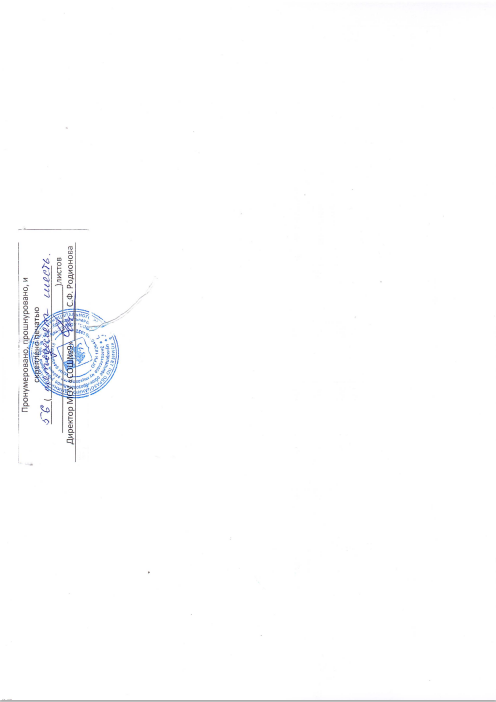 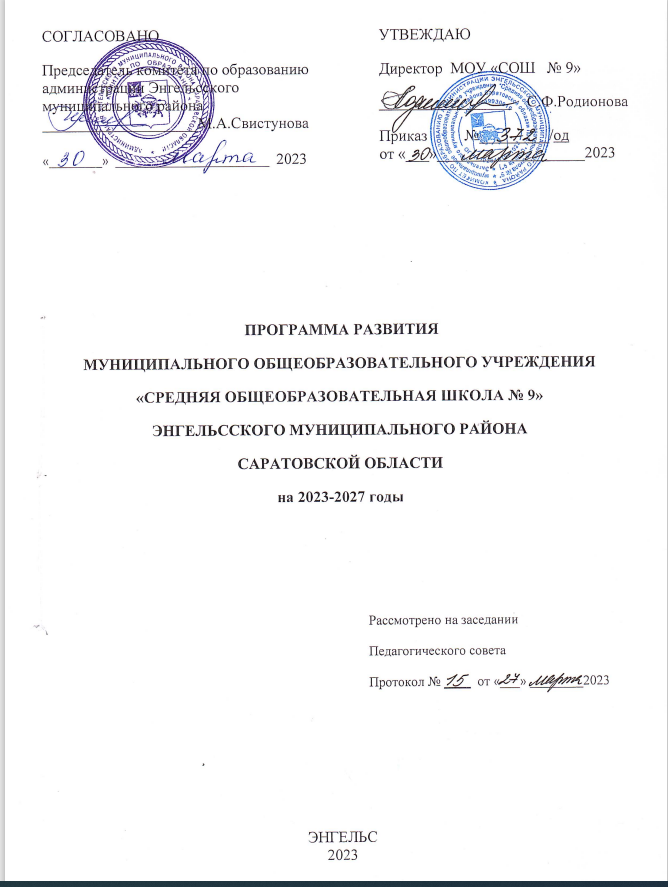 Наименование  программыПрограмма развития муниципального общеобразовательного учреждения «Средняя общеобразовательная школа № 9» Энгельсского муниципального района Саратовской области на 2023–2027 годы(далее – Программа)Нормативно - правовая и методическая база для раз- работки Про- граммыФедеральный закон № 273-ФЗ от 29.12.2012 «Об образовании в Российской Федерации» (с изменениями и дополнениями);Стратегии развития информационного общества в Российской Федерации на 2017-2030 годы, утвержденная указом Президента РФ от 09.05.2017 № 203;Национальный проект «Образование» (утвержден президиумом Совета при Президенте Российской Федерации по стратегическому развитию и национальным проектам (протокол от 24.12.2018 № 16));Паспорт федерального проекта «Цифровая образовательная среда» (Утвержден проектным комитетом по национальному проекту «Образование» (протокол от 07 декабря 2018 г. № 3));Приказ Министерства просвещения Российской Федерации от 02.12.2019 г. № 649 «Об утверждении Целевой модели цифровой образовательной среды»;Распоряжение Минпросвещения России от 21.06.2021 № Р-126 «Об утверждении ведомственной целевой программы «Развитие дополнительного образования детей, выявление и поддержка лиц, проявивших выдающиеся способности»;Стратегия развития воспитания в РФ на период до 2025 года, утвержденная распоряжением Правительства РФ от 29.05.2015 № 996-р;Концепция развития дополнительного образования детей в РФ до 2030 года, утвержденная распоряжением Правительства РФ от 31.03.2022 № 678-р;Приказ Минпросвещения России от 31.05.2021 № 286 «Об утверждении федерального государственного образовательного стандарта начального общего образования» (ФГОС-2021);Приказ Минпросвещения России от 31.05.2021 № 287 «Об утверждении федерального государственного образовательного стандарта основного общего образования» (ФГОС-2021);Приказ от 12.08.2022 № 732 «О внесении изменений в федеральный государственный образовательный стандарт среднего общего образования, утверждённый приказом Министерства образования и науки Российской Федерации от 17 мая 2012 № 413;Приказ Министерства просвещения РФ от 16.11.2022 № 992 «Об утверждении федеральной образовательной программы начального общего образования»;Приказ Министерства просвещения РФ от 16.11.2022 № 993 «Об утверждении федеральной образовательной программы основного общего образования».Приказ Министерства просвещения РФ от 22.11.2022 № 1014 «Об утверждении федеральной образовательной программы среднего общего образования»; Основы государственной молодежной политики до 2025года, утвержденные распоряжением Правительства РФ от 29.11.2014 № 2403-р;Указ Президента Российской Федерации от 21.07.2020 № 474 «О национальных целях развития Российской Федерации на период до 2030 года»;Федеральные государственные образовательные стандарты дошкольного, начального общего, основного общего и среднего общего образования, в том числе для детей с ОВЗ.Приказ Минпросвещения России от 22.03.2021 г. № 115 «Об утверждении Порядка организации и осуществления образовательной деятельности по основным общеобразовательным программам - образовательным программам начального общего, основного общего и среднего общего образования» (с изменениями и дополнениями);Устав МОУ «СОШ № 9».Срок реализации Программы  4 года  (с 2023 по 2027)Сведения о разработчикахРодионова Светлана Фёдоровна, директор Школы.Рабочая группа в составе 17 человек.Этапы реализации программы развитияПервый этап (2023 год) – аналитико-проектировочный: проблемно- ориентированный анализ результатов реализации предыдущей Программы развития; разработка направлений приведения образовательной системы школы в соответствие с задачами программы развития на 2023-2027 гг.Второй этап (2024 – 2026 годы) – реализующий: реализация мероприятий плана действий Программы; реализация образовательных и воспитательных проектов; нормативно-правовое сопровождение реализации Программы развития; осуществление системы мониторинга реализации Программы, текущий анализ промежуточных результатов.Третий этап (январь 2027 года) – аналитико-обобщающий: итоговая диагностика реализации основных программных мероприятий;анализ итоговых результатов мониторинга реализации Программы; обобщение позитивного опыта осуществления программных мероприятий; определение целей, задач и направлений стратегии дальнейшего развития Школы.Организационно-управленческие условияУправление реализацией программы осуществляется директором Школы и заместителем директора по учебно-воспитательной работе. Делегирование управленческих функций педагогам через создание творческих и проблемных групп по реализации программы. Привлечение социальных партнеров, родителей (законных представителей), общественности.Исполнители ПрограммыМОУ «СОШ № 9»Ресурсное обеспечениеОбразовательное учреждение располагает кадровым, методическим потенциалом, материально-техническим ресурсами. Необходимо пополнение и обновление материально-технической базы Школы.Источники финансированияСредства субсидии на муниципальное задание.Целевые субсидии.Комплексные задачи программы развитияСоздание системы сетевого взаимодействия с образовательными учреждениями, организациями сферы культуры и спорта в целях расширения перечня предлагаемых услуг и повышения качества уже оказываемых, помочь обучающимся в выборе будущей специальности.Расширение образовательных возможностей для учащихся через многопрофильность и вариативность образовательных программ общего и дополнительно го образования.Оптимизация системы дистанционных образовательных технологий, электронного обучения с целью повышения эффективности их использования.Цифровизация системы управления образовательной организацией, в том числе документооборота.Обучение по федеральным основным общеобразовательным программам (ФООП), разработанных в соответствии с обновленными стандартами.Создание востребованной воспитательной системы для реализации личностных потребностей.Повышение эффективности системы охраны труда организации и безопасного и камфорного  пребывания всех участников образовательных отношений в Школе.Перечень направлений Программы«Современная школа — школа будущего»«Школьные ступеньки успеха»«Цифровая школа»«Профессионалы школы»«Движение неравнодушных»«Поддержка семей»Целевые показателиДоля педагогических работников общего образования, прошедших повышение квалификации в рамках периодической аттестации в цифровой форме с использованием информационного ресурса «одного окна» -5%.Обеспечение Школы доступом к сети Интернет с высокой скоростью;Доля учителей Школы, вовлеченных в национальную систему профессионального роста педагогических работников - 15%;Доля педагогов, готовых к участию в новой модели аттестации педагогических кадров - 30%;Доля педагогических работников, освоивших программы непрерывного повышения профессионального мастерства с использованием возможностей федерального портала открытого онлайн повышения квалификации – 15%;Доля педагогических работников, прошедших добровольную независимую оценку квалификации- 10%;Доля педагогов предметных областей «Химия», «Биология», «Физика», «Информатика», освоивших новые методы обучения и воспитания, образовательные технологии, обеспечивающие освоение обучающимися базовых навыков и умений, повышение их мотивации к обучению и вовлеченности- 30%;Доля педагогов, реализующих индивидуальный план профессионального роста по персонифицированным программам дополнительного профессионального образования с целью устранения профессиональных дефицитов – 30%;Численность обучающихся, вовлеченных в деятельность общественных объединений            Школы – 50%;Доля обучающихся, вовлеченных в добровольческую деятельность -30%;Уровень социализации обучающихся – 100%;Доля обучающихся, задействованных в мероприятиях по формированию здорового образа жизни, духовно-нравственной, патриотической направленности – 15%;Доля обучающихся, задействованных в мероприятиях по вовлечению в творческую деятельность – 15%;Доля родителей (законных представителей) детей с ОВЗ и инвалидностью, получивших услугу психолого-педагогической, методической и консультативной помощи – 100%;Доля родителей (законных представителей), охваченных системой оказания услуг психолого-педагогической и консультативной помощи родителям (законных представителей) – 100%;Доля родителей (законных представителей), положительно оценивших качество услуг психолого-педагогической, методической и консультативной помощи, от общего количества обучающихся – 85%;Снижение/отсутствие количеств несчастных случаев с работниками и обучающимися.Ожидаемые результатыПроект 1. «Современная школа — школа будущего»:реализация федеральных государственных образовательных стандартов всех уровней общего образования (ФГОС);введение единых федеральных основных общеобразовательных программ (ФООП) «в качестве обязательного базового уровня требований к содержанию общего образования»;реализация федеральной рабочей программы воспитания и федерального календарного план воспитательной работы;качественное обновление содержания общего образования;рост качества знаний обучающихся;повышение уровня компетентности выпускников в условиях современного социально-экономического развития;обеспечение доступности качественного образования;расширение перечня педагогических технологий, регулярно применяемых в образовательном процессе;обновление содержания и методов обучения предметных областей в соответствии с новыми концепциями образования;повышение вовлеченности обучающихся и их родителей (законных представителей);обеспечение качества общего и дополнительного образования, соответствующего ФГОС, социальному заказу, возможностям и потребностям обучающихся;расширение перечня дополнительных образовательных услуг, предоставляемых обучающимся;организация профильного обучения на основе сетевого взаимодействия образовательных учреждений;достижение обучающимися стабильных положительных результатов в ходе государственной итоговой аттестации;создание эффективной системы информационного обеспечения образовательного процесса;модернизация школьного медиацентра виртуальных образовательных ресурсов и дистанционного образования;активное включение в образовательный процесс обучающихся, понимание ими перспектив достижения успеха в обучении и, как следствие, повышение мотивации к обучению;повышение заинтересованности всех участников образовательных отношений в совершенствовании образовательной деятельности и улучшении его результатов.Проект 2. «Школьные ступеньки успеха»:обеспечение доступности и равных возможностей получения дополнительного образования учащимися.повышение мотивации учащихся к учебной и самообразовательной деятельности, творчеству;повышение уровня информационной культуры учащихся;выявление и педагогическое сопровождение талантливых детей;развитие творческих способностей учащихся через участие в тематических проектах;система взаимодействия с родителями по обучению и воспитанию учащихся;создание системы партнерских отношений с образовательными, научными, культурными, общественными организациями.Проект 3. «Цифровая школа»:комплексное обновление условий реализации образовательных программ;готовность Школы к включению в целевую модель цифровой образовательной среды, реализующих образовательные программы общего образования;доля обучающихся школы использующих возможности цифрового образовательного контента  https://educont.ru/;доля педагогических работников использующих возможности  образовательных платформ с единым доступом к цифровым сервисам и учебным материалам для учащихся, педагогов и родителей «Моя школа», «Сферум»; овладение педагогами цифровыми ресурсами, необходимыми для успешного решения задач современного образования в условиях ФГОС;планирование, организация образовательного процесса и его ресурсного обеспечения;развитие сетевого взаимодействия;повышение информационно-коммуникативной компетентности участников образовательного процесса;повышение эффективности управленческой деятельности Школы за счет совершенствования системы информационного сопровождения;информационная поддержка образовательной деятельности обучающихся и педагогических работников на основе современных информационных технологий в области библиотечных услуг, в том числе доступ к электронным учебным материалам и образовательным ресурсам Интернета;участие в системе дистанционного образования, дистанционных олимпиадах, конкурсах, проектах.Проект 4. «Профессионалы школы»:образовательный процесс, осуществляемый на основе новых педагогических технологий, в том числе информационно-коммуникационных технологий, обеспечивающих новое качество образования;повышение квалификации педагогов, курирующих исследовательскую деятельность школьников;высокий уровень профессиональной компетентности и мобильность педагогов, позволяющий успешно решать задачи современного образования;эффективная система комплексного научно-методического сопровождения образовательного процесса в Школе;эффективная оценка качества труда сотрудников Школы;организационные и научно-методические условия для развития профессиональной компетентности, повышение квалификации педагогических работников;повышение престижа профессии педагога.Проект 5. «Движение неравнодушных»:включение обучащихся в деятельность ученического самоуправления, волонтерского движения, в социально-значимые дела, ориентированные на общечеловеческие и национальные ценности;приобретение школьниками социально значимых знаний (о нормах поведения человека как гражданина, о традициях миротворческой деятельности, о нормах поведения в информационном пространстве, при взаимодействии с другими людьми, в пространстве культуры и т.п.);развитие социально значимых отношений школьников (ценностного отношения к Отечеству, к природе, к культуре, к труду, к другим людям, к здоровью);накопление школьниками опыта социально значимых действий (природоохранных, культурного поведения, участие в трудовых делах, здоровье сберегающих действий, самостоятельного приобретения знаний, опыта заботы о других людях);развитие контактов с социальными партнерами;готовность выпускников школы к дальнейшему обучению и деятельности в современной высокотехнологической экономике; рост количества и масштабов социально-позитивных инициатив со стороны обучающихся;участие в реализации проекта «Школьный театр».Проект 6. «Поддержка семей»:удовлетворение потребности родителей (законных представителей) в саморазвитии по вопросам образования и воспитания детей с ОВЗ и инвалидностью;повышение активности родителей (законных представителей), как участников образовательных отношений в Школе;Информационно-просветительская поддержка родителей (законных представителей) обучающихся с помощью:федерального портала информационно-просветительской поддержки родителей  (законных представителей) растим детей. РФ;сайта школы, где размещены актуальные информационные и методические материалы, описание лучших практик по различным тематикам психологической, методической и консультативной помощи родителям (законных представителей), воспитывающим детей с особыми потребностями.Структура программы развитияПаспорт программы развитияРаздел 1. Анализ актуального уровня развития.Раздел 2. Анализ результатов образовательного процесса. Раздел 3. Концепция развития школы.Раздел 4. Анализ потенциала развития школы по реализации стратегии развития образования.Раздел 5. Приоритетные направления и мероприятия по реализации программы. Раздел 6. Финансовый план программы развития.	Показатель	                2022 годКоличество детей из полных семей и детей в них1246 семей, в них 1402 ребёнкаКоличество детей из неполных семей и детей в них336 семей, в них 468 детейКоличество многодетных семей и детей в них188 семей, в них 576 детейКоличество детей, имеющих опекунов17 чел.Количество семей, находящиеся в социально-опасном положении и детей в них5 семей, в них 8 детейКоличество семей, воспитывающих детей-инвалидов8 семейКоличество малообеспеченных семей и детей в них52 семьи, в них 92 ребёнка№ п/пУчебные кабинетыКоличествоПроцент оснащенно сти, %Площадь, м21.Кабинеты начальных классов1810048,5-65,42.Кабинеты иностранного языка510048,5-65,43.Кабинеты физики210048,5-65,44.Кабинет химии110048,5-65,45.Кабинеты информатики210048,5-65,46.Кабинеты истории310048,5-65,47.Кабинет географии110048,5-65,48.Кабинеты математики510048,5-65,49.Кабинеты русского языка и литературы610048,5-65,410.Кабинеты технологии210048,5-65,411.Кабинет педагога-психолога110032,112.Кабинет изобразительного искусства110048,513.Кабинет группы продленного дня11006614.Спортивные залы2100141,6 278,515.Актовый зал на 160 мест110023516.Кабинет музыки110048,517.Кабинет ОБЖ110072,918.Информационно-библиотечный центр110072,919.Кабинеты биологии21006820.Кабинет учителя-дефектолога, учителя-логопеда110018,321.Кабинет социального педагога110048,5-65,422.Школьная столовая1100301,123.Медицинский кабинет110037,924.Архив110018,325.Слесарно-столярные мастерские1100101,4Наименование показателяОбщее количествоКомпьютеров всегоИз них:148- компьютеров с системными блоками90- моноблоков2- ноутбуков46Компьютеров, используемых в учебном процессе 112Компьютеров, с доступом к сети Internet всего90Компьютеров, с доступом к сети Internet, используемых в образовательном процессе90Компьютерных классов, предназначенных для реализации учебного предмета «Информатика и ИКТ»2Мультимедийные проекторы47Учебные кабинеты, оборудованные мультимедийными проекторами45Интерактивные  доски17Учебные кабинеты, оборудованных интерактивными досками17Конструкторы «Лего»8Принтеров27МФУ (многофункциональных устройств)11Сканеры28Документ-камера1Скорость сети Интернет (в соответствии с договором)51-100 Мгбит/сПоставщик услуг сети Интернет (провайдер) АО «ЭР Телеком-Холдинг»Наличие локальных сетей в организации (да/нет)даКомпьютеры, объединенные в локальную сеть90Наименование      2019 год  2020 год      2021 год  2022 годКомпьютеров      8595      118  148МФУ451011Уровень образованияШМО ШМО ШМО ШМО ШМО ШМО Уровень образованияучителейначальныхклассовчел. / %учителейрусского языка и литературычел. / %учителейиностран-ных языковчел. / %учителейестественнонаучных дисциплинчел. / %учителейприкладных дисциплинчел. / %учителейсоциально-экономических дисциплинчел. / %Высшее  педагогическое15  / 83,3%8 / 88,9%9 / 100%18 / 100%10 / 71,1%11 / 100%Среднее   специальное (педагогическое)3 / 16,6%1 / 11,1-4 / 28,5%Нуждаются  в переподготовке------Квалификационная категорияШМО ШМО ШМО ШМО ШМО ШМО Всего Квалификационная категорияучителейначальныхклассовчел. / %учителейрусского языка и литературычел. / %учителейиностран-ных языковчел. / %учителейестественнонаучных дисциплинчел. / %учителейприкладных дисциплинчел. / %учителейсоциально-экономических дисциплинчел. / %Всего Высшая  9/ 47,4%1 / 14,2%1 / 10%4 / 23,5%1 / 7,1%1/ 14,2%17 / 22,3%Первая 3 / 15,8%2 / 28,5%5 / 50%6 / 35,2%9 / 64,2%3/ 42,8%29 / 38,1%Соответствие  занимаемой должности3 / 15,8%2 / 28,5%3 / 30%5 / 29,4%4 / 14,2%3 /42,8%23 / 30,2%Без  категории4 / 21%3 / 28,5%1 / 10%2 / 11,7%--12 / 15%ПоказательШМОШМОШМОШМОШМОШМОПоказательучителейначальныхклассовучителейрусского языка и литературыучителейиностран-ных языковучителейестественнонаучных дисциплинучителейприкладных дисциплинучителейсоциально-экономических дисциплинСредний возраст, лет404545464844Средний показатель педагогического стажа, лет161919202319№ п/пПрисвоена  квалификацияКоличество  педагогов1.Учитель  технологии32.Учитель  русского языка и литературы43.Учитель  английского языка34.Учитель  математики15.Учитель  информатики 16.Учитель  истории и обществознания27.Учитель  химии и биологии28.Учитель  географии 19.Учитель  начальных классов110.Логопед  -афазиолог1Название наградыКоличествоПочётная грамота Комитета по образованию Энгельсского муниципального района60 чел. / 73%Почётная грамота Комитета профсоюза работников образования Энгельсского муниципального района 8 чел. / 10%Почётная грамота депутата Энгельсского городского совета14 чел. / 16%Благодарность Главы администрации Энгельсского муниципального района12 чел. / 14%Почётная грамота Главы Энгельсского муниципального района22 чел. / 27%Благодарность председателя Собрания депутатов Энгельсского муниципального района 4 чел. / 5%Почётная грамота Собрания депутатов Энгельсского муниципального района 3 чел. / 4%Почётная грамота Министерства образования Саратовской области30 чел. / 36%Почётная грамота Общественного совета при Министерстве образования Саратовской области7 чел. / 8%Благодарность председателя Областной Думы Саратовской области1 чел. / 1,5%Почётная грамота губернатора Саратовской области1 чел. / 1,5%Почётная грамота Министерства образования и науки Российской Федерации9 чел. / 11%Благодарность депутата Государственной Думы Российской Федерации1 чел. / 1,5%Нагрудный знак «Отличник народного просвещения»4 чел. / 5%Почетный работник общего образования9 чел. / 11%Учебный годКоличество учащихсявсего/аттестованных% успеваемости% качестваНа «5»На «4» и «5»Неуспевающие/неаттестованные2019-20201460/125310048,769152002020-20211480/129099,5349,67925415/12021-20221470/128598,8351,0512453215Начальная школаНачальная школаНачальная школаНачальная школаУчебный годКоличество учащихсяУровень обученности (%)Качество обученности (%)2019-202069010065,842020-202171499,0567,752021-202271998,3166,1Основная школаОсновная школаОсновная школаОсновная школаУчебный годКоличество учащихсяУровень обученности (%)Качество обученности (%)2019-202070510033,92020-202170399,8633,852021-202270599,1538,72Старшая школаСтаршая школаСтаршая школаСтаршая школаУчебный годКоличество учащихсяУровень обученности (%)Качество обученности (%)2019-20206510083,082020-20216310063,492021-20224610065,22Учебный  годОбщее количество обучающихся 5-11 классовМуниципальный этап ВсОШМуниципальный этап ВсОШМуниципальный этап ВсОШУчебный  годОбщее количество обучающихся 5-11 классовВсего участниковПобедителиПризеры2019-2020913439162020-20219161278202021-202290494429Статус конкурса Общее число участниковОбщее число участниковОбщее число участниковПобедители и призерыПобедители и призерыПобедители и призерыСтатус конкурса 2019-2020 учебный год2020-2021 учебный год2021-2022 учебный год2019-2020 учебный год2020-2021 учебный год2021-2022 учебный годМеждународный уровень114115115878090Всероссийский уровень556869727106106106Региональный уровень262818161111Муниципальный уровень677626626425435435Всего97316381486634632642Критерии2019–20202019–20202020–20212020–20212021–20222021–2022КритерииЧел.%Чел.%Чел.%Количество обучающихся в  9 классах148100142100115100Количество выпускников 9 классов  всего148100142100115100Количество выпускников 9 классов, успевающих по итогам учебного года на  «5»42,742,843,5Количество выпускников 9 классов, успевающих по итогам учебного года на «4» и «5»4429,74934,53934Количество выпускников 9 классов, допущенных к государственной (итого вой) аттестации148100142100115100Количество выпускников 9 классов, не допущенных к государственной (итоговой) аттестации000000Количество выпускников 9 классов, проходящих государственную (итоговую) аттестацию в режиме ГВЭ000000Математика (профильный уровень)Математика (профильный уровень)Математика (профильный уровень)Русский языкРусский языкРусский язык2020 год2021 год2022 год2020 год2021 год2022 год58%70,8%53%75,5%80,3%68,5%Награда2019-2020учебный год2020-2021 учебный год2021-2022 учебный годМедаль «За отличные успехи в учении»1141Почетный знак Губернатора Саратовской области «За отличие в учебе»121Профили 2019-2020 учебный год2019-2020 учебный год2020-2021 учебный год2020-2021 учебный год2021-2022 учебный год2021-2022 учебный годПрофили Всего учащихся 9 классовДоля учащихся 9 классов, выбирающих профильВсего учащихся 9 классовДоля учащихся 9 классов, выбирающих профильВсего учащихся 9 классовДоля учащихся 9 классов, выбирающих профильТехнологический1486,7%1445,8%1158,6%Естественнонаучный1486,7%14412,7%1150%Социально-экономический14814,8%14416,2%11510,7%Социально-гуманитарный 1480,7%1442,7%1151,7%Универсальный 1485,4%1442,7%1155,2%2019-2020   учебный год2020-2021 учебный год2021 -2022  учебный годКоличество  выпускников32 / 100%33 / 100%28 / 100%ВУЗ28 / 88%31 / 94%25 / 89%Техникумы3 / 9%нет2 / 7%Не трудоустроенынетнетнетАрмиянетнетнетРабота1 / 1%2 / 6%1 / 3,5%КРИТЕРИИПоказателиБаллДинамика личностного развития обучающихся каждого класса в соответствиис ФГОС– Уровень развития способности к самостоятельному смыслообразованию и нравственного самоконтроля. Наличие знаний о нормах поведения человека в обществе, присутствие самоуважения, уважения к другим и жизненного оптимизма65Динамика личностного развития обучающихся каждого класса в соответствиис ФГОС–  Уровень сформированности у школьников общей культуры поведения и общения, наличие позитивного опыта поликультурного и межэтнического общения78Динамика личностного развития обучающихся каждого класса в соответствиис ФГОС– Ведение школьниками здорового образа жизни и бережное отношение к окружающей среде81Динамика личностного развития обучающихся каждого класса в соответствиис ФГОС– Сформированность у обучающихся российской гражданской идентичности, положительного отношения к школе, городу, родному краю, к общечеловеческим и традиционным российским ценностям; патриотизм и готовность к ответственной социальной активности93Динамика личностного развития обучающихся каждого класса в соответствиис ФГОС– Функциональная грамотность школьников, готовность к осмысленному профессиональному выбору, уважение к труду. У младших школьников читательская грамотность и сформированность учебной деятельности83Динамика личностного развития школьников«группы риска» и актуальное состояние факторов риска дальнейшей дезадаптации– Наличие положительных социально адаптированных друзей среди сверстников67Динамика личностного развития школьников«группы риска» и актуальное состояние факторов риска дальнейшей дезадаптации– Успешность в усвоении школьной программы: посещаемость, успеваемость, дисциплина65Динамика личностного развития школьников«группы риска» и актуальное состояние факторов риска дальнейшей дезадаптации– Наличие уважения и доверия к заинтересованному взрослому: родителю, родственнику, учителю, наставнику. Принимает помощь 78Динамика личностного развития школьников«группы риска» и актуальное состояние факторов риска дальнейшей дезадаптации– Организованный досуг: внеурочная занятость, дополнительное образование, трудоустройство, иное100Динамика личностного развития школьников«группы риска» и актуальное состояние факторов риска дальнейшей дезадаптации–  Отсутствие употребления ПАВ, компьютерной зависимости88Динамика личностного развития школьников«группы риска» и актуальное состояние факторов риска дальнейшей дезадаптации–  Отсутствие нарушений дисциплины, инцидентов, повторных правонарушений80Динамика личностного развития школьников«группы риска» и актуальное состояние факторов риска дальнейшей дезадаптации– Положительная самооценка, переносимость неудач и трудностей, нет вспышек гнева, агрессии или самообвинения, профилактика суицидальной готовности обучающегося68Динамика личностного развития школьников«группы риска» и актуальное состояние факторов риска дальнейшей дезадаптации– Наличие реалистичных планов на будущее, социально приемлемых жизненных установок71КРИТЕРИИПоказателиБаллНаличиев школе событийно насыщенной и личностно развивающей совместной деятельности детей и взрослых– % занятости обучающихся во внеурочной занятости, в том числе во время каникул100Наличиев школе событийно насыщенной и личностно развивающей совместной деятельности детей и взрослых– % занятости обучающихся в кружках дополнительного образования в школе и учреждениях города с использованием системы ПФДО93Наличиев школе событийно насыщенной и личностно развивающей совместной деятельности детей и взрослых– Систематическая работа актива школы и совета Обучающихся, наличие самоуправления в большинстве классов84Наличиев школе событийно насыщенной и личностно развивающей совместной деятельности детей и взрослых– % обучающихся, состоящих в РДДМ (от общего числа обучающихся)24Наличиев школе событийно насыщенной и личностно развивающей совместной деятельности детей и взрослых– % обучающихся, занятых в волонтерской деятельности и благотворительных акциях76Качество общешкольных ключевых дел– Общешкольные дела и форматы внеурочной деятельности интересны большинству школьников (в %)78Качество общешкольных ключевых дел– В большинстве классов общешкольные дела планируются, организуются, проводятся и анализируются совместно педагогами и школьниками, с участием родителей65Качество общешкольных ключевых дел– Участие большинства школьников в общешкольных делах и внеурочной деятельности добровольное, участвуют с увлечением, предлагают свои форматы проведения событий90Качество совместной деятельности классныхруководителей и их классов– Качество проведения классных часов и внеурочной деятельности в рамках несистемных тематических блоков: «Уроки нравственности», «Безопасное поведение», «Я – гражданин!», «Человек и закон», «Здоровое поколение», «Школьный календарь событий», «Социальное ориентирование», «Клуб «ПроеКТОриЯ», «Знание – сила!», в том числе обеспечение посещаемости и участия в мероприятиях92Качество совместной деятельности классныхруководителей и их классов– В каждом классе дети чувствуют себя свободно, отношения дружеские, доброжелательные100Качество совместной деятельности классныхруководителей и их классов– Классный руководитель является значимым взрослым для большинства обучающихся в классе100Качество совместной деятельности классныхруководителей и их классов– Наличие взаимодействия школы и семей школьников94Качество реализуемыхкурсов внеурочной деятельности– Курсы внеурочной деятельности и программы дополнительного образования реализуются в разнообразных форматах (5–7 видов)100Качество реализуемыхкурсов внеурочной деятельности– С результатами внеурочной деятельности и дополнительного образования могут ознакомиться другие школьники и родители100Качество реализуемыхкурсов внеурочной деятельности– Участие школьников во внеурочной деятельности добровольное, у большинства отношение к участию во внеурочной деятельности положительное100Качество реализуемыхкурсов внеурочной деятельности– Качество профориентационной работы95Данные социального паспорта 2020  год2021  год2022  годНеполные семьи259327336Многодетные семьи153178188Малообеспеченные семьи797652Социально-опасные семьи 526Беженцы и переселенцы002Всего обучающихся150114831536Из них: - опекаемые181718- сироты331- обучающиеся, состоящие на внутришкольном контроле333- обучающиеся, состоящие на учёте в ПДН032Факторы развития ШколыСильная сторона фактораСлабая сторона фактораI. Образовательные программы, реализуемые в ШколеСогласованная преемственность образовательных программ начального, основного и среднего общего образования на основе соблюдения  требований ФГОС. Заинтересованность различных социальных  институтов в Рабочей программе  воспитания школьников.Структурирование образовательного процесса в урочной и внеурочной деятельности в Школе. Сложная терминология в структуре рабочих программ. Настороженное отношение родителей (законных представителей) обучающихся                      к ФГОС.II. Результативность работы ШколыСтабильные результаты ЕГЭ выше средних по городу. Низкий процент заболеваемости и пропусков занятий. Отсутствие случаев  травматизма.Недостаточный уровень мотивации обучающихся к участию в олимпиадном, конкурсном движении и соревнованиях со стороны родителей (законных представителей)                     .Стремление родителей (законных представителей) оградить детей от стрессовых ситуаций конкурса.Осторожное отношение родителей (законных представителей)                      к расширению объема самостоятельной работы ребенка для достижения индивидуальных результатов.III. Инновационный потенциалСтремление к стабильности образовательного процесса.Неподготовленный педагогический коллектив к исследовательской деятельности. Отсутствие инициативы со стороны педагогов. Результативность инновационной деятельности не всегда ориентирована на развитие Школы.Настороженное отношение родителей (законных представителей)                     к проявлениям инновационной активности Школы. IV. Кадровое обеспечение и контингент обучающихсяСтабильный высококвалифицированный педагогический коллектив. Возможность самообразования и повышения квалификации в очной и заочной формах. Отсутствие вакансий. Значительная доля педагогов высшей и                         первой квалификационной категорий. Сохраняется стабильный контингент обучающихся. Социальные условия жизнедеятельности обучающихся соответствуют общегородским условиям.Несовпадение ряда сильных сторон профессионального мастерства педагога Школы с положением по аттестации, что может привести к формальному падению уровня квалификации. Предпенсионный и пенсионный возраст педагогов. Невысокая доля педагогов до 30 лет. Отсутствие контроля и поддержки Школы со стороны части родителей (законных представителей)                     .V. Финансово- хозяйственная самостоятельность. Вне бюджетная деятельностьСформирована финансово-хозяйственная самостоятельность.Сформированы договорные отношения с родителями (законных представителей)                       по удовлетворению образовательных потребностей детей. Сдерживание внебюджетной деятельности из-за сложности расчёта государственного задания.VI. Материально- техническая база Школы и условия образовательного процессаСозданы условия для образовательной деятельности. Полнота                            и достаточность материально- технической базы оценивается удовлетворенностью родителей (законных представителей)                      обучающихся и педагогов.Материально-техническая база построена с точки зрения комфортности и безопасности образовательной среды, что обнаруживает недостаточное обеспечение профориентационной иконкурсной направленности.VII. Сетевое взаимодействие с учреждениями системы образования, службами района и социальными партнерамиПоложительный опыт договорных отношений с вузами - партнерами. Расширение сетевого взаимодействия в информационной сети с расширением возможностей обучающихся в получении высоких результатов в дистанционном режиме обучения. Реализация совместных программ дополнительного образования.VIII. Рейтинговое положение Школы в муниципальной системе образованияНа протяжении многих лет Школа занимает лидирующее положение в  муниципалитете по количеству победителей и призеров во Всероссийской олимпиаде школьников, научно-практических конференциях, интеллектуальных фестивалях. Школе необходимо активнее пропагандировать свой опыт работы по организации образовательной среды для упрочения своей  роли в муниципалитете.IX. Участие Школы в  профессиональных конкурсах и региональных программахШкола обладает опытом участия и побед в конкурсах инновационных продуктов и педагогического мастерства.Педагогам необходимо активнее принимать участие в конкурсах профессионального  мастерства.X. Сформированность информационного пространства ШколыИнформационная открытость Школы. Уровень развития информационной среды Школы соответствует требованиям.Преимущественное использование информационных технологий как дополнения к личностному общению педагога и ребенка, сдерживает развитие самостоятельности ребенка в информационной среде.Внешние факторы, оказывающие влияние на развитие ШколыБлагоприятные возможности для развития ШколыОпасностидля развития ШколыI. Направления образовательной политики     в сфере образования на федеральном, региональном и муниципальном уровняхОриентация целей образовательной политики на индивидуализацию качественного образования позволяет Школе развивать широкий спектр образовательных услугУсиление контроля приведет к снижению инициативности ШколыII. Социально- экономические требования к качеству образования и демографическим тенден циямРазвитие инновационной экономики России предъявляет запрос на новое качество образования, ориентированного на профессиональное развитие талантливой личности. Система высшего образования в России ориентирована на высокий уровень образования абитуриентовВыполнение задания инновационной экономики не всегда сопровождается ресурсной поддержкой ШколыIII. Социально- культурологическая особенность муниципалитетаКомфортность проживания населения. Поддержка, помощь детям с ОВЗУ взрослого населения не наблюдается  стремления к общей цели, энтузиазма поиска, роста профессионального мастерстваIV. Специфика и уровень образовательных запросов обучающихся и их  родителей (законных представителей)                      Ориентация обучающихся и  их родителей (законных представителей)                       на образование как «социальный лифт» и поэтому стремление к массовому высшему образованиюПрагматизм образовательных запросов родителей (законных представителей)                      и обучающихся, который ограничивает результаты образованияV. Международные тенденции развития образованияОриентация на компетентностный подход и готовность 15-летнего подростка к правильному жизненному выборуНеготовность российских подростков к выбору своей жизненной стратегии в образовании на стадии перехода в старшую школу.№ п/пЦелевой показательЗначениеПериод, г.г.1.Соответствие Школы требованиям ФГОС НОО, ФГОС ООО, ФГОС СОО к условиям осуществления образовательной деятельности100%2023-20272.Полнота реализации образовательных программ100%2023-20273.Уровень качества образования 50%2023-20274.Уровень успеваемости обучающихся 97%2023-20275.Доля обучающихся, перешедших в следующий класс 97%2023-20276.Доля выпускников, сдавших основной государственный экзамен по русскому языку и математике100%2023-20277.Доля выпускников, сдавших единый государственный экзамен по русскому языку и математике100%2023-20278.Доля обучающихся, включенных в процесс формирования функциональной грамотности с ориентацией на  содержание обновленных ФГОС2024 – 14%2025 – 28%2026 – 40%2027 – 60%2023-20279.Доля детей с ОВЗ и инвалидностью, обучающихся в условиях современной здоровьесберегающей образовательной среды, обеспечивающей индивидуальный образовательный маршрут с учетом особых образовательных потребностей.100%2023-202710.Охват обучающихся системой внеурочной деятельности100%2023-202711.Уровень социализации обучающихся90%2023-202712.Доля родителей(законных представителей) положительно оценивших качество и условия предоставления образовательных услуг, % от  общего количества обучающихся95%2023-2027№ п/пМероприятиеИсполнительСрок реализацииРезультатОрганизационный этап (2023)Организационный этап (2023)Организационный этап (2023)Организационный этап (2023)Организационный этап (2023)1.Разработка нормативно-правовой базы реализации Программы развития в рамках федерального проекта «Современная школа» национального проекта «Образование» и обновленных ФГОС-2021Администрация 2023Разработаны локальные акты для реализации мероприятий2.Подготовка инфраструктуры, организации образовательного процесса Школы в соответствии требованиями и нормативно-правовыми актами в сфере образования. Разработка нормативно-правовой базыАдминистрация2023Инфраструктура и организация образовательного процесса соответствует требованиям и нормативно-правовым актам в сфере образования. Разработана нормативно-правовая база3.Разработка ООП в соответствии с ФООП и корректировка образовательного процесса в соответствии с нимиАдминистрация, педагоги2023Разработаны ООП НОО, ООП ООО, ООП СОО 4.Разработка единых рабочих программ по учебным предметам 1-11 классовАдминистрация, педагоги2023Разработаны единые рабочие программы по учебным предметам 1-11 классов5.Внесение изменений в ООП ООО, ООП СОО в части обновления содержания предметных областей «Физика», «Химия», «Биология»,«Информатика»Зам. директора по УВР  Н.А. Харченко2023Обновлено  содержания предметных областей «Физика», «Химия», «Биология», «Информатика»6.Разработка Программы воспитания, создание Штаба воспитательной работыЗам. директора по УВР  Н.С. Романова2023Разработаны Программа воспитания, создан Штаб воспитательной работы7.Анализ материально-технического обеспечения образовательного процесса, здоровьесберегающей среды Школы. Участие в мониторинге оснащения оборудованием, средствами обучения и воспитания в информационной системе «Мониторинг доступности образования».Заместители директора по УВР2023Данные мониторинга оснащения оборудованием и средствами обучения и воспитания8.Разработка рабочих программ с обновленной системой оценки качества образования на основе международных исследований PISA (финансовая, читательская, математическая, естественнонаучная грамотность, глобальное мышление и креативность)Заместители  директора по УВР2023Разработаны рабочие программы с обновленной системой оценки качества образования на основе международных исследований PISA9.Разработка дорожной карты реализации ФООП в соответствии с требованиями обновлённых ФГОСАдминистрация 2023Разработана дорожная карта реализации  ФООП в соответствии с требованиями обновлённых ФГОС10.Разработка методических рекомендаций по применению сетевой формы реализации образовательных программ Администрация 2023Разработаны методические рекомендации по применению сетевой формы реализации образовательных программ11. Разработка дистанционных образовательных технологий, учитывающих особые потребности обучающихся с ОВЗ, инвалидовАдминистрация 2023Разработаны технологии / средства электронного обучения и дистанционных образовательных технологий, учитывающие особые потребности обучающихся с ОВЗ, инвалидовОсновной этап (2024 – 2026)Основной этап (2024 – 2026)Основной этап (2024 – 2026)Основной этап (2024 – 2026)Основной этап (2024 – 2026)1.Соответствие нормативно-правовой базы реализации Программы развития в рамках федерального проекта «Современная школа» национального проекта «Образование» и обновленных ФГОС-2021Администрация2024-2026Соответствует и своевременно обновляется нормативно-правовая база реализации Программы развития в рамках федерального проекта «Современная школа» национального проекта «Образование» и обновленных ФГОС-20212.Подготовка инфраструктуры, организации образовательного процесса Школы в соответствии требованиями и нормативно-правовыми актами в сфере образования. Разработка нормативно-правовой базыАдминистрация 2024-2026Инфраструктура и организация образовательного процесса соответствует требованиям и нормативно-правовым актам в сфере образования. Разработана нормативно-правовая база3.Реализация ФООП и корректировка образовательного процесса в соответствии с нимиАдминистрация, педагоги2024-2026Внесены изменения в ООП НОО, ООП ООО, ООП СОО и скорректирован образовательной процесс в соответствии с ФООП4.Реализация единых рабочих программ по учебным предметам 1-11 классовАдминистрация, педагоги2024-2026Разработаны и реализуются единые рабочие программы по учебным предметам 1-11 классов5.Реализация федеральной основной общеобразовательной программы образования в части обновления содержания предметных областей «Физика», «Химия», «Биология», «Информатика»Зам. директора по УВР  Н.А.Харченко2024-2026Реализация федеральной основной общеобразовательной программы образования в части обновления содержания предметных областей «Физика», «Химия», «Биология», «Информатика»6.Реализация  Рабочей программы воспитания, создание Штаба воспитательной работыЗам. директора по УВР  Романова Н.С.2024-2026Реализация Рабочей программы воспитания, создание Штаба воспитательной работы. 7.Участие в мониторинге оснащения оборудованием, средствами обучения и воспитания в информационной системе «Мониторинг доступности образования»Заместители директора по УВР2024-2026Обеспечение материально-технического обеспечения образовательного процесса, здоровьесберегающей среды Школы. Участие в мониторинге оснащения оборудованием, средствами обучения и воспитания в информационной системе «Мониторинг доступности образования»8.Реализация рабочих программ с обновленной системой оценки качества образования на основе международных исследований PISA (финансовая, читательская, математическая, естественнонаучная грамотность, глобальное мышление и креативность)Заместители  директора по УВР2024-2026Реализация рабочих программ с обновленной системой оценки качества образования на основе международных исследований PISA (финансовая, читательская, математическая, естественнонаучная грамотность, глобальное мышление и креативность)9.Реализация дорожной карты реализации ФООП НОО, ФООП ООО, ФООП СОО в соответствии с требованиями обновлённых ФГОС-2021Администрация2024-2026Полное соответствие мероприятий дорожной карте реализации ФООП НОО, ФООП ООО, ФООП СОО в соответствии с требованиями обновлённых ФГОС-202110.Реализация методических рекомендаций по применению сетевой формы реализации образовательных программ Администрация 2024-2026Применены  сетевые формы реализации образовательных программ11.Обеспечение применения технологий / средств электронного обучения и дистанционных образовательных технологий, учитывающих особые потребности обучающихся с ОВЗ, инвалидовАдминистрация 2024-2026Обеспечено применение технологий / средств электронного обучения и дистанционных образовательных технологий, учитывающих особые потребности обучающихся с ОВЗ, инвалидов12.Создание комфортной педагогической среды в школе для реализации творческих способностей обучающихсяЗаместители директора по УВР 2024-2026100% обучающихся принимают участие в научно-исследовательской, проектной, творческой деятельности13.Реализация рабочих программ с обновленной системой оценки качества образования на основе международных исследований PISAЗаместители директора по УВР 2024-2026Реализованы рабочие программы с обновленной системой оценки качества образования на основе международных исследований PISA14.Вовлечение педагогов в работу по проблеме «Развитие практик наставничества в образовании»Администрация 2024-2026В Школе внедрена система наставничества и сопровождения обучающихся15.Организация участия в конкурсных отборах практик, моделей, форматов профессиональной ориентации, наставников профориентационных мероприятийАдминистрация 2024-2026Разработаны новые практики, модели, форматы профессиональной ориентации обучающихся16.Промежуточный мониторинг эффективности реализации основных мероприятий Программы развития в соответствии с целевыми показателямиАдминистрация2024-2026Проведена оценка эффективности реализации основных мероприятий Программы  развития	17.Информационное сопровождение проведения мероприятий в рамках федерального проекта «Современная школа» национального проекта «Образование»Администрация 2024-2026Публикации, официальный сайт Школы. Повышение позиций Школы в муниципальных и региональных рейтингахЗаключительный этап (январь 2027)Заключительный этап (январь 2027)Заключительный этап (январь 2027)Заключительный этап (январь 2027)Заключительный этап (январь 2027)1.Публикация учебно-методических материалов по итогам реализации Программы развития в периодических изданияхЗаместители директора по УВРЯнварь  2027Опубликованы учебно-методические материалы реализации мероприятий Программы развития.Проведение заключительного мониторинга реализации основных мероприятий Программы развития                   в соответствии с целевыми показателямиАдминистрация Январь 2027Проведена оценка реализации эффективности Программы развития3.Презентация итогов реализации Программы развитияАдминистрация Январь 2027Учебно-методические материалы реализации Программы развития№ п/пЦелевой показательЗначениеПериод1.Доля обучающихся, охваченных дополнительным образованием95%2023-2027 гг.2.Число участников открытых онлайн-уроков «Проектория» https://proektoria.online/, «Уроки настоящего» https://sochisirius.ru/edu/uroki/ или иных аналогичных по возможностям, функциям и результатам проектов, направленных на раннюю профориентацию75%2023-2027 гг.3.Число детей, получивших рекомендации по построению индивидуального учебного плана в соответствии с выбранными профессиональными компетенциями (профессиональными областями деятельности), в том числе по итогам участия в проекте «Билет в будущее» https://bilet.worldskills.ru/75%2023-2027 гг.№ п/пМероприятиеИсполнительСрок реализацииРезультатОрганизационный этап (2023)Организационный этап (2023)Организационный этап (2023)Организационный этап (2023)Организационный этап (2023)1.Разработка нормативно-правовой базы реализации Программы развития в рамках федерального проекта «Успех каждого ребёнка» национального проекта «Образование»Администрация 2023Разработаны локальные акты для реализации мероприятий2.Организация и совершенствование на базе Школы рабочих мест учащихся для обучения на открытых уроках «Проектория», «Уроки настоящего»Заместитель директора по УВР Н.С.Романова2023Организованы и усовершенствованы на базе Школы рабочие места обучающихся для обучения на открытых уроках «Проектория», «Уроки настоящего»3.Разработка карты экспертизы качества индивидуального учебного плана учащегося по итогам его участия в проекте «Билет в будущее»Заместитель директора по УВР Н.А.Харченко2023Разработаны карты экспертизы качества индивидуального учебного плана обучающегося по итогам его участия в проекте «Билет в будущее»4.Организация объединений (школьный театр, школьный музей, школьный спортивный клуб, школьный хор, школьный пресс-центр (газета)Заместитель директора по УВР Н.С.Романова, Советник по воспитанию2023Организованы объединения (школьный театр, школьный музей, школьный спортивный клуб, школьный хор, школьный пресс-центр (газета)5. Организация летнего лагеря (тематических смен), в том числе обеспечение участия обучающихся в каникулярных и профориентационных сменахЗаместитель директора по УВР Н.С.Романова2023Созданы условия для работы летнего лагеря (тематических смен), в том числе обеспечение участия обучающихся в каникулярных и профориентационных сменахОсновной этап (2024 – 2026)Основной этап (2024 – 2026)Основной этап (2024 – 2026)Основной этап (2024 – 2026)Основной этап (2024 – 2026)1.Расширение перечня дополнительных общеобразовательных программ, реализуемых в условиях обновленной инфраструктуры, разработанных с учетом результатов изучения потребностей участников образовательных отношенийЗаместитель директора по ВР Н.С.Романова2024 -2026Разработаны и реализуются дополни- тельные общеобразовательные программы2.Участие обучающихся в конкурсах, фестивалях, олимпиадах, конференцияхЗаместитель директора по УВР Е.В. Флорьянович2024 -2026Наличие победителей и призёров конкурсов, фестивалей, олимпиад, конференций3.Развитие сетевого взаимодействия по вопросам профориентации, обучения и дальнейшего трудоустройства выпускников с учреждениями профессионального образованияАдминистрация 2024 -2026Налажено сетевое взаимодействие с учреждениями среднего и высшего профессионального образования4.Развитие системы выявления, поддержки и развития способностей и талантов в конкурсном движении и дополнительном образовании с использованием дистанционных технологийАдминистрация 2024 -2026Функционирует система выявления, поддержки и развития способностей и талантов в конкурсном движении и дополнительном образовании с использованием дистанционных технологий5.Реализация в Школе целевой программы функционирования психологической службы в общеобразовательной организации для ранней профориентации     обучающихсяПедагог-психолог2024 -2026Реализуется целевая программа функционирования психологической службы в общеобразовательной организации для ранней профориентации учащихся6.Информационное сопровождение проведения мероприятий в рамках федерального проекта «Успех каждого ребёнка» национального проекта «Образование»Администрация2024-2026Публикации, официальный сайт Школы. Повышение позиций Школы в муниципальных и региональных рейтингахЗаключительный этап (январь 2027)Заключительный этап (январь 2027)Заключительный этап (январь 2027)Заключительный этап (январь 2027)Заключительный этап (январь 2027)1.Публикация учебно-методических материалов по итогам реализации Программы развития в периодических изданияхАдминистрация Январь 2027Опубликованы учебно-методические материалы реализации мероприятий Программы развития2.Проведение заключительного мониторинга реализации основных мероприятий Программы развития в соответствии с целевыми показателямиАдминистрацияЯнварь 2027Проведена оценка реализации эффективности Программы развития3.Презентация итогов реализации Программы развитияАдминистрация Январь 2027Учебно-методические материалы реализации Программы развития№ п/пЦелевой показательЗначениеПериод1.Готовность Школы к включению в целевую модель цифровой образовательной среды в образовательных организациях, реализующих образовательные программы общего образования2023 - 40%2024 - 50%2025 - 60%2026 - 80%2027 - 100%2023-2027.2.Доля обучающихся Школы использующих возможности федеральной информационно-сервисной платформы цифровой образовательной среды «ЦОК» https://elducation.ru, образовательных платформ «Учи.ру», «Я Класс», «Открытая школа» и др.100%2023-2027 3.Доля педагогических работников Школы, прошедших повышение квалификации в рамках периодической аттестации в цифровой форме с использованием информационного ресурса«одного окна»5%2023-2027 4.Обеспечение Школы доступом к сети Интернет с высокой скоростью (выше 100 Мбит)100%2023№ п/пМероприятиеИсполнительСрок реализацииРезультатОрганизационный этап (2023)Организационный этап (2023)Организационный этап (2023)Организационный этап (2023)Организационный этап (2023)1.Разработка нормативно-правовой базы реализации Программы развития в рамках федерального проекта «Цифровая образовательная среда» национального проекта «Образование» и рамках внедрения ФГОС-2021Администрация 2023Разработаны локальные акты для реализации мероприятий2.Разработка школьной целевой модели цифровой образовательной среды для развития у детей «цифровых компетенций»Администрация 2023Разработана школьная целевая модель цифровой образовательной среды для развития у детей «цифровых компетенций»3.Мониторинг готовности Школы к внедрению целевой модели цифровой образовательной средыАдминистрация 2023Модернизация	информационно- коммуникационной инфраструктуры Школы4.Мониторинг функционирования и информационного наполнения официального сайта, его соответствие целевой моделиАдминистрация 2023Официальный сайт соответствует целевой моделе5.Формирование единого образовательного пространства в рамках реализации проекта «Школа Минпросвещения России»Администрация2023Сформировано единое образовательное пространство в рамках реализации проекта «Школа Минпросвещения России»Основной этап (2024 – 2026)Основной этап (2024 – 2026)Основной этап (2024 – 2026)Основной этап (2024 – 2026)Основной этап (2024 – 2026)1.Модернизация материально-технической базы для внедрения модели цифровой образовательной среды в ШколеАдминистрация 2024-2026Соответствие материально-технической базы для внедрения модели цифровой образовательной среды в Школе2.Участие педагогических работников Школы в деятельности методического тьюторинга по вопросам организации обучения с использованием цифровых технологийАдминистрация, педагоги2024-2026Разработка индивидуальных маршрутов профессионального развития педагогов Школы на основе использования цифровых технологий3.Участие педагогических работников в ежегодных конкурсах    Педагоги2024-2026Сформирована рабочая группа педагогических работников Школы с определением категории участников.Обеспечено участие в ежегодных конкурсах 4.Организация обучения  руководящих кадров педагогических работников в области                          ИКТ и использования цифровых технологий   Администрация2024-2026Повышение цифровой компетентности педагогических работников Школы по вопросам организации обучения с использованием цифровых технологий5.Использование электронных образовательных ресурсов (ЭФУ, тренажеры), образовательных платформ («Учи.ру», «ЯКласс», «Открытая школа») в  образовательной деятельности Школы   Администрация,   педагоги2024-2026В образовательной деятельности используются электронные формы учебников, образовательные платформ6.Организация участия педагогических работников Школы в курсовых мероприятиях в рамках периодической аттестации в цифровой форме с использованием информационного ресурса «одного окна» https://online.edu.ru/    Администрация2024-2026Организовано участие педагогических работников в курсовых мероприятиях в рамках периодической аттестации в цифровой форме с использованием информационного ресурса «одного окна»7.Ведение административно- хозяйственной и финансово-экономической деятельности с помощью электронных сервисов и программ «Контур», «Меркурий»,  «Честный знак», «Питание в школе», «ГМУ» https://bus.gov.ru,«ЕИС в сфере закупок» https://zakupki.gov.ru, ФИС«ФРДО» http://fis-frdo.ru/, и др.; обеспечение образовательного и воспитательного процесса электронными ресурсами АИС «Сетевой город. Образование», ФИС «Навигатор» https://dop.sgo41.ru/Администрация2024-2026Оптимизирована деятельность Школы, повышена безопасность хранения данных, снижена нагрузка в части ведения административно-хозяйственной и финансово-экономической деятельности в пользу обеспечения образовательного и воспитательного процесса8.Обеспечение Интернет соединения с минимальной скоростью соединения 10 Мбит/с предоставлением гарантированного трафикаАдминистрация2024-2026Обеспечен интернет с минимальной скоростью соединения 10 Мбит/с предоставлением гарантированного трафика9.Обновление информационного наполнения и функциональных возможностей официального сайта Школы в сети «Интернет»Администрация2024-2026Актуализировано информационное наполнение официального сайта Школы и иных информационных систем (БИЦ). Официальный сайт соответствует целевой моделе10.Информационное сопровождение проведения мероприятий в рамках федерального проекта «Цифровая образовательная среда» национального проекта «Образование»Администрация 2024-2026Публикации, официальный сайт Школы. Повышение позиций Школы в муниципальных и региональных рейтингах11.Использование ФГИС «Моя школа»Администрация,  педагоги2024-2026Обеспечена возможность создания собственного цифрового образовательного контента для демонстрации на уроках в рамках использования ФГИС «Моя школа»12. Участие в деятельности на базе ИКОП («Сферум») профессиональных сообществ педагогов для обмена опытом и поддержки начинающих учителейАдминистрация, педагоги2024-2026Обеспечена возможность деятельности на базе ИКОП («Сферум») профессиональных сообществ педагогов для обмена опытом и поддержки молодых педагоговЗаключительный этап (январь 2027)Заключительный этап (январь 2027)Заключительный этап (январь 2027)Заключительный этап (январь 2027)Заключительный этап (январь 2027)1.Анализ эффективности реализации проекта, достижения целевых показателей Программы развитияАдминистрацияЯнварь 2027Проведена оценка реализации эффективности программы развития. Целевые показатели достигнуты2.Обобщение и трансляция опыта по использованию цифровых технологий в обучении обучающихся с ограниченными возможностями здоровья и инвалидностьюАдминистрация Январь 2027Публикации педагогического опыта работы по теме Программы развития в профессиональных изданиях, педагогических сайтах№ п/пЦелевой показательЗначениеПериод1.Доля учителей Школы, вовлеченных в национальную систему профессионального роста педагогических работников70%2023-20272.Доля педагогов, готовых к участию в новой модели аттестации педагогических кадров30%2023-20273.Доля педагогических работников, освоивших программы непрерывного повышения профессионального мастерства с использованием информационного ресурса «одного окна»5%2023-20274.Доля педагогических работников, прошедших добровольную независимую оценку квалификации10%2023-20275.Доля педагогов предметных областей «Химия», «Биология», «Физика», «Информатика», освоивших новые методы обучения и воспитания, образовательные технологии, обеспечивающие освоение обучающимися базовых навыков и умений, повышение их мотивации к обучению и вовлеченности100%2023-20276.Доля педагогов, реализующих индивидуальный план профессионального роста по персонифицированным программам ДПО с целью устранения профессиональных дефицитов20%2023-2027№ п/пМероприятиеИсполнительСрок реализацииРезультатОрганизационный этап (2023)Организационный этап (2023)Организационный этап (2023)Организационный этап (2023)Организационный этап (2023)1.Разработка нормативно-правовой базы реализации Программы развития в рамках федерального проекта «Учитель будущего» национального проекта «Образова ние»Администрация2023Разработаны локальные акты для реализации  мероприятий2.Проведение методических мероприятий Школы способствующих вовлеченности в национальную систему профессионального роста педагогических работниковАдминистрация2023Педагогические работники осведомлены о необходимости и способах вовлеченности в национальную системупрофессионального роста3.Формирование количественного и списочного состава педагогических работников Школы для прохождения добровольной независимой оценки квалификацииАдминистрация, заместитель директора по УВР2023Сформирован количественный и списочный состав педагогов для вовлечения в национальную систему профессионального роста педагогических работниковОсновной этап (2024 – 2026)Основной этап (2024 – 2026)Основной этап (2024 – 2026)Основной этап (2024 – 2026)Основной этап (2024 – 2026)1.Организация участия педагогических работников Школы в добровольной независимой оценки квалификацииАдминистрация2024-2026Присвоение педагогических статусов в соответствии	с	уровнями профессионального мастерства2.Подготовка к введению и применению единых для Российской Федерации требований (единых федеральных оценочных материалов), уровневого про фессионального квалификационного испытания пе дагогических работников Школы с последующей оценкой их компетенций (предметных, методических,	психолого-педагогических, коммуникатив ных)Администрация, педагоги2024-2026Повышение качества и эффективности образовательной деятельности в Школе Внутренняя оценка деятельности педагогов и обеспечения их профессионального  развития	для дальнейшего	успешного прохождения профессионального квалификационного испытания3.Внедрение нового профессионального стандарта педагог для развития системы корпоративного обучения педагогов с использованием наставничестваАдминистрация, педагоги 2024-2026Присвоение педагогических статусов в соответствии	с	уровнями профессионального мастерства4.Сотрудничество с профильными (педагогическими)образовательными учреждениями высшего профессионального образования, с целью привлечения выпускников педагогических образовательных организаций высшего образования в ШколеАдминистрация, педагоги 2024-2026Реализован комплекс мер по привлечению молодых специалистов и выпускников профильных (педагогических) образовательных учреждений высшего профессионального образования5.Обеспечение вовлеченности педагогов Школы в конкурсное движение профессионального мастерства педагогов и специалистов системы общего образования «Учитель года», «Педагогический дебют», «Педагог-психолог России», «Классный руководитель года», «Школа – территория здоровья», «За нравственный подвиг учителя» и др.Администрация, педагоги 2024-2026Педагогические работники Школы - победители, лауреаты конкурсов профессионального мастерства педагогов и специалистов системы общего образования6.Информационное сопровождение проведения мероприятий в рамках федерального проекта «Учитель будущего» национального проекта «Образование»Администрация Школы2024-2026Публикации, официальный сайт Школы. Повышение позиций Школы в муниципальном и региональном рейтингахЗаключительный этап (январь 2027)Заключительный этап (январь 2027)Заключительный этап (январь 2027)Заключительный этап (январь 2027)Заключительный этап (январь 2027)1.Анализ эффективности реализации программы развития, достижения целевых показателейАдминистрация Январь 2027Проведена оценка реализации эффективности Программы развития.Целевые показатели достигнуты2.Обобщение и трансляция опыта работы ресурсного центра по обновлению содержания образования (ФГОС НОО, ФГОС ООО, ФГОС СОО), форм, методов и технологий обучения обучающихся, в том числе с ОВЗАдминистрация Январь 2027Публикации опыта в профессиональных изданиях, на педагогических сайтах№ п/пЦелевой показательЗначениеПериод1.Численность обучающихся, вовлеченных в деятельность общественных объединений ШколыНе ниже 70%2023-20272.Доля обучающихся, вовлеченных в добровольческую деятельностьНе ниже 40%2023-20273.Доля обучающихся, задействованных в мероприятиях по вовлечению в творческую деятельностьНе ниже 90%2023-20274.Доля обучающихся, задействованных в мероприятиях по воспитательной работе:ЗОЖ-направленности;духовно-нравственной;патриотической направленности100%100%100%2023-2027№ п/пМероприятиеИсполнительСрок реализацииРезультатОрганизационный этап (2023)Организационный этап (2023)Организационный этап (2023)Организационный этап (2023)Организационный этап (2023)1.Разработка нормативно-правовой базы реализации Программыразвития в рамках федерального проекта «Социальная активность» национального проекта «Образование»Администрация 2023Разработаны локальные акты для реализации мероприятий2.Обеспечить подготовку специалиста по работе в сфере добровольчества и технологий работы с волонтерами на базе центра поддержки добровольчества (волонтерства)Зам. директора по  УВРРоманова Н.С.2023Специалист по работе в сфере добровольчества и технологий работы с волонтерами прошёл обучение3.Корректирование программ дополнительного образования по подготовке членов органов ученического самоуправленияЗам. директора по   УВРРоманова Н.С.2023Утверждены программы дополнительного образования по подготовке членов Совета обучающихсяОсновной этап (2024 – 2026)Основной этап (2024 – 2026)Основной этап (2024 – 2026)Основной этап (2024 – 2026)Основной этап (2024 – 2026)1.Развитие деятельности детских общественных объединений в школе: детское школьное  объединение «Жемчужный городок», детское объединение   «Отряд ЮИД», «Отряд ЮДП»,  волонтерский отряд «Дорогою добра»Зам. директора по УВРН.С. Романова, советник по воспитанию2024-2026Обеспечена	деятельность детских общественных объединений в Школе2.Поддержка инициатив органов ученического самоуправленияЗам. директора по УВРН.С.Романова2024-2026Обеспечена работа Совета обучающихся3.Обеспечить участие Школы в ежегодных конкурсных отборах на предоставление субсидий (грантов) лучшим практикам в сфере добровольчества (волонтерства)Зам. директора по УВРН.С.Романова2024-2026Обеспечено участие Школы в конкурсных отборах на предоставление субсидий (грантов) лучшим практикам в сфере добровольчества (волонтерства)5.Создание условий и необходимой педагогической поддержки участию детей в онлайн-системе конкурсов для профессионального и карьерного ростаЗам. директора по УВРН.С.Романова2024-2026Обеспечена методическая и педагогическая помощь в участии в онлайн - конкурсах6.Расширение социального партнёрства с учреждениями дополнительного образованияЗам. директора по УВРН.С.Романова2024-2026Расширение	списка социальных партнёров7.Информационное сопровождение проведения мероприятий в рамках федерального проекта «Социальная активность» национального проекта «Образование»Зам. директора по УВРН.С.Романова2024-2026Публикации, официальный сайт Школы. Повышение позиций Школы в муниципальных и региональных рейтингахЗаключительный этап (март 2027)Заключительный этап (март 2027)Заключительный этап (март 2027)Заключительный этап (март 2027)Заключительный этап (март 2027)1.Публикация учебно-методических материалов по итогам реализации Программы развития в периодических изданияхАдминистрацияМарт 2027Опубликованы учебно- методические материалы реализации мероприятий Программы развития2.Проведение заключительного мониторинга реализации основных мероприятий Программы развития в соответствии с целе выми показателямиАдминистрация Март 2027Проведена оценка реализации эффективности Программы развития3.Презентация итогов реализации Программы развитияАдминистрация Март 2027Учебно-методические материалы реализации Программы развития№ п/пЦелевой показательЗначениеПериод1.Доля родителей (законных представителей) детей с ОВЗ и инвалидностью, получивших услугу психолого-педагогической, методической и консультативной помощи100 %2023-20272.Доля родителей (законных представителей), охваченных системой оказания услуг психолого-педагогической и консультативной помощи родителям100%2023-20273.Доля родителей (законных представителей), положительно оценивших качество услуг психолого-педагогической, методической и консультативной помощи, % от общего количества обучающихся85%2023-2027№ п/пМероприятиеИсполнительСрок реализацииРезультатОрганизационный этап (2023)Организационный этап (2023)Организационный этап (2023)Организационный этап (2023)Организационный этап (2023)1.Разработка нормативно-правовой базы реализации Программы развитияАдминистрация2023Разработаны локальные акты для реализации мероприятий2.Изучение потребности родителей (законных представителей) в услугах психолого-педагогической, методической и консультативной помощиАдминистрация, социальный педагог, педагог-психолог2023Обеспечение информационно- организационных условий для оказания консультативной поддержки родителям (законным представителям) обучающихся3.Разработка Программы педагогического сопровождения семьи «Семья и школа: от сотрудничества к успеху» с 1 по 11 классыЗам. директора по У ВРН.С.Романова, социальный педагог, руководитель ШМО классных руководителей2023Разработана Программа педагогического сопровождения семьи «Семья и школа: от сотрудничества к успеху» с 1 по 11 классы4.Изучение федерального портала информационно- просветительской поддержки родителей (законных представителей) растимдетей. рф, раздела портала, ориентированного на работу с семьями, воспитывающими детей с особыми потребностямиЗам. директора по  УВРН.С.Романова, социальный педагог, руководитель ШМО классных руководителей2023Регистрация родителей (законных представителей) на федеральном портале информационно-просветительской поддержки. Получение консультативной помощи семьям, информационной поддержки с помощью онлайн-путеводителя                     по востребованным услугамОсновной этап (2024 – 2026)Основной этап (2024 – 2026)Основной этап (2024 – 2026)Основной этап (2024 – 2026)Основной этап (2024 – 2026)1.Реализация программы психолого-педагогической, методической и консультативной помощи родителям (законным представителям)Администрация, социальный педагог, педагог-психолог2024-2026Охвачены консультационной помощью и поддержкой родители (законные представители) всех обучающихся Школы, в том числе с ОВЗ2.Создание портала для психолого- педагогической и консультативной помощи родителям (законным представителям)  в форме дистанта на сайте Школы с использованием возможностей федерального портала информационно- просветительской поддержки родителей (законных представителей)Зам. директора по У ВР Н.С. Романова, социальный педагог, педагог-психолог,  руководитель ШМО классных руководителей2024-2026Организована работа для психолого- педагогической и консультативной помощи родителям (законным представителям) в форме дистанта на сайте школы с использованием возможностей федерального портала информационно-просветительской поддержки родителей (законных представителей)3.Функционирование школьной службы медиацииСоциальный педагог2024-2026Разработка локальных актов для реализации программы «Искусство договариваться»4.Организация эффективного сотрудничества с родителями (законными представителями) через работу органов самоуправления, участников образовательных отношенийЗам. директора по У ВРН.С.Романова,2024-2026Участие в эффективной совместной деятельности участников образовательных отношений. Функционирует Родительский совет, родительское объединение«Безопасность детей» Родители (законные представители) - активные участники образовательных отношенийЗаключительный этап (январь 2027)Заключительный этап (январь 2027)Заключительный этап (январь 2027)Заключительный этап (январь 2027)Заключительный этап (январь 2027)1.Публикация и размещение информационных, обучающих модулей для родителей (законных представителей) по вопросам развития, коррекции, воспитания и обучения обучающихся по итогам реализации Программы развития в периодических изданиях, официальном сайте ШколыАдминистрация Январь 2027Опубликованы информационные, обучающие модули для родителей(законных представителей) содержащие рекомендации по развитию, коррекции, воспитанию и обучению обучающихся2.Проведение заключительного мониторинга реализации основных мероприятий Программы развития в соответствии с целевыми показателямиАдминистрация Январь 2027Проведена оценка реализации эффективности Программы развития3.Презентация итогов реализации Программы развитияАдминистрация Январь 2027Учебно-методические материалы реализации Программы развития№ п/пПрограммные мероприятияНеобходимое финансирование(тыс. руб. ежегодно)Необходимое финансирование(тыс. руб. ежегодно)Необходимое финансирование(тыс. руб. ежегодно)Необходимое финансирование(тыс. руб. ежегодно)Необходимое финансирование(тыс. руб. ежегодно)Источник финансирования№ п/пПрограммные мероприятия2023 2024 2025 2026 2027 Приобретение учебников и методической литературы900900900900900Бюджетные  средстваСоздание общешкольного банка методических материалов1,51,51,51,51,5Внебюджетные  средстваОрганизация  диагностики и   мониторинга   основных показателей программы2020202020Внебюджетные  средстваПроведение программных мероприятий для детей200300230250270Внебюджетные средстваИзучение социального заказа родителей1,51,51,51,51,5Внебюджетные  средстваИзучение проблемы мотивации и стимулирования у  школьников в процессе обучения.11111Внебюджетные  средстваПроведение мероприятий по подготовке детей старшего дошкольного возраста к обучению на 1ступени  на базе школы.22222Внебюджетные  средстваФормирование системы педагогических лекториев, индивидуальных консультаций с психолого-педагогической, тематических родительских собраний, дней "открытых дверей", общешкольных собраний, конференции отцов.12141515,516Внебюджетные  средстваОбучение старшеклассников по индивидуальным учебным планам.  235 7181010220107756810102201077568Бюджетные  средстваОрганизация совместной деятельности школы и ВУЗа, направленная на улучшение подготовки абитуриентов в высшие учебные заведения:-         организация встреч учащихся выпускных классов с преподавателями ВУЗов.19202121,522Внебюджетные  средстваПовышение квалификации педагогов  350360380390400Бюджетные и внебюджетные  средстваОрганизация семинаров, мастер-класс для учителей 1012141618Внебюджетные  средстваПроведение внутришкольных конкурсов учителей.1015171920Внебюджетные  средстваПодготовка педагогов к участию в экспериментальной и инновационной деятельности.58101214Внебюджетные  средстваОрганизация системы наставничества.3640424445Бюджетные  средстваСоздание проблемных творческих групп учителей.68101214Внебюджетные  средстваПрименение ресурсов электронных образовательных систем для обучения, обмена опытом;3540424547Внебюджетные  средстваСтимулирование педагогов за высокие результаты образовательного процесса65624006788540701468472408207466964Бюджетные  средстваВнедрение информационных технологий в образовательный процесс80100100120120Внебюджетные  средстваПриобретение новых компьютеров и мультимедийного оборудования 300300350350400Бюджетные и внебюджетные средстваПриобретение спортивного инвентаря и оборудование спортивной площадки  5550606570Внебюджетные средстваТекущий ремонт помещений500600700800850Внебюджетные средстваСовершенствование качества системы образования через оснащение кабинетов наглядными, раздаточными, дидактическими материалами, пособиями и другими интерактивными средствами.120120130130150Внебюджетные средстваПроведение мониторинга и диагностики результатов реализации программы развития.1,51,51,51,51,5Внебюджетные  средстваИтого6760643.57801674.58095300.58254257.58547915.539 459 790